ΠΑΡΑΡΤΗΜΑ VII ΥΠΟΔΕΙΓΜΑΤΑ ΥΠΕΥΘΥΝΩΝ ΔΗΛΩΣΕΩΝ A’ ΥΠΟΔΕΙΓΜΑ ΚΕΙΜΕΝΟΥ ΥΠΕΥΘΥΝΗΣ ΔΗΛΩΣΗΣ ΓΙΑ ΥΦΙΣΤΑΜΕΝΕΣ και ΝΕΕΣ ΕΠΙΧΕΙΡΗΣΕΙΣ 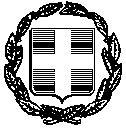 ΥΠΕΥΘΥΝΗ ΔΗΛΩΣΗ(άρθρο 8 Ν.1599/1986)Η ακρίβεια των στοιχείων που υποβάλλονται με αυτή τη δήλωση μπορεί να ελεγχθεί με βάση τοαρχείο άλλων υπηρεσιών (άρθρο 8 παρ. 4 Ν. 1599/1986)Ημερομηνία:      ……….20……                                                                                                                                                                Για την επιχείρηση/                                                                                                                                                                               -Ο-                                                                                                                                                       Νόμιμος Εκπρόσωπος (σφραγίδα επιχείρησης, στοιχεία Νόμιμου εκπροσώπου, υπογραφή)(1) Αναγράφεται από τον ενδιαφερόμενο πολίτη ή Αρχή ή η Υπηρεσία του δημόσιου τομέα, που απευθύνεται η αίτηση.(2) Αναγράφεται ολογράφως. (3) «Όποιος εν γνώσει του δηλώνει ψευδή γεγονότα ή αρνείται ή αποκρύπτει τα αληθινά με έγγραφη υπεύθυνη δήλωση του άρθρου 8 τιμωρείται με φυλάκιση τουλάχιστον τριών μηνών. Εάν ο υπαίτιος αυτών των πράξεων σκόπευε να προσπορίσει στον εαυτόν του ή σε άλλον περιουσιακό όφελος βλάπτοντας τρίτον ή σκόπευε να βλάψει άλλον, τιμωρείται με κάθειρξη μέχρι 10 ετών.(4) Σε περίπτωση ανεπάρκειας χώρου η δήλωση συνεχίζεται στην πίσω όψη της και υπογράφεται από τον δηλούντα ή την δηλούσα. ΠΡΟΣ(1):                 ΕΝΔΙΑΜΕΣΟ ΦΟΡΕΑ ΕΠΙΧΕΙΡΗΣΙΑΚΟΥ ΠΡΟΓΡΑΜΜΑΤΟΣ «ΑΝΤΑΓΩΝΙΣΤΙΚΟΤΗΤΑ, ΕΠΙΧΕΙΡΗΜΑΤΙΚΟΤΗΤΑ ΚΑΙ ΚΑΙΝΟΤΟΜΙΑ»                 ΕΝΔΙΑΜΕΣΟ ΦΟΡΕΑ ΕΠΙΧΕΙΡΗΣΙΑΚΟΥ ΠΡΟΓΡΑΜΜΑΤΟΣ «ΑΝΤΑΓΩΝΙΣΤΙΚΟΤΗΤΑ, ΕΠΙΧΕΙΡΗΜΑΤΙΚΟΤΗΤΑ ΚΑΙ ΚΑΙΝΟΤΟΜΙΑ»                 ΕΝΔΙΑΜΕΣΟ ΦΟΡΕΑ ΕΠΙΧΕΙΡΗΣΙΑΚΟΥ ΠΡΟΓΡΑΜΜΑΤΟΣ «ΑΝΤΑΓΩΝΙΣΤΙΚΟΤΗΤΑ, ΕΠΙΧΕΙΡΗΜΑΤΙΚΟΤΗΤΑ ΚΑΙ ΚΑΙΝΟΤΟΜΙΑ»                 ΕΝΔΙΑΜΕΣΟ ΦΟΡΕΑ ΕΠΙΧΕΙΡΗΣΙΑΚΟΥ ΠΡΟΓΡΑΜΜΑΤΟΣ «ΑΝΤΑΓΩΝΙΣΤΙΚΟΤΗΤΑ, ΕΠΙΧΕΙΡΗΜΑΤΙΚΟΤΗΤΑ ΚΑΙ ΚΑΙΝΟΤΟΜΙΑ»                 ΕΝΔΙΑΜΕΣΟ ΦΟΡΕΑ ΕΠΙΧΕΙΡΗΣΙΑΚΟΥ ΠΡΟΓΡΑΜΜΑΤΟΣ «ΑΝΤΑΓΩΝΙΣΤΙΚΟΤΗΤΑ, ΕΠΙΧΕΙΡΗΜΑΤΙΚΟΤΗΤΑ ΚΑΙ ΚΑΙΝΟΤΟΜΙΑ»                 ΕΝΔΙΑΜΕΣΟ ΦΟΡΕΑ ΕΠΙΧΕΙΡΗΣΙΑΚΟΥ ΠΡΟΓΡΑΜΜΑΤΟΣ «ΑΝΤΑΓΩΝΙΣΤΙΚΟΤΗΤΑ, ΕΠΙΧΕΙΡΗΜΑΤΙΚΟΤΗΤΑ ΚΑΙ ΚΑΙΝΟΤΟΜΙΑ»                 ΕΝΔΙΑΜΕΣΟ ΦΟΡΕΑ ΕΠΙΧΕΙΡΗΣΙΑΚΟΥ ΠΡΟΓΡΑΜΜΑΤΟΣ «ΑΝΤΑΓΩΝΙΣΤΙΚΟΤΗΤΑ, ΕΠΙΧΕΙΡΗΜΑΤΙΚΟΤΗΤΑ ΚΑΙ ΚΑΙΝΟΤΟΜΙΑ»                 ΕΝΔΙΑΜΕΣΟ ΦΟΡΕΑ ΕΠΙΧΕΙΡΗΣΙΑΚΟΥ ΠΡΟΓΡΑΜΜΑΤΟΣ «ΑΝΤΑΓΩΝΙΣΤΙΚΟΤΗΤΑ, ΕΠΙΧΕΙΡΗΜΑΤΙΚΟΤΗΤΑ ΚΑΙ ΚΑΙΝΟΤΟΜΙΑ»                 ΕΝΔΙΑΜΕΣΟ ΦΟΡΕΑ ΕΠΙΧΕΙΡΗΣΙΑΚΟΥ ΠΡΟΓΡΑΜΜΑΤΟΣ «ΑΝΤΑΓΩΝΙΣΤΙΚΟΤΗΤΑ, ΕΠΙΧΕΙΡΗΜΑΤΙΚΟΤΗΤΑ ΚΑΙ ΚΑΙΝΟΤΟΜΙΑ»                 ΕΝΔΙΑΜΕΣΟ ΦΟΡΕΑ ΕΠΙΧΕΙΡΗΣΙΑΚΟΥ ΠΡΟΓΡΑΜΜΑΤΟΣ «ΑΝΤΑΓΩΝΙΣΤΙΚΟΤΗΤΑ, ΕΠΙΧΕΙΡΗΜΑΤΙΚΟΤΗΤΑ ΚΑΙ ΚΑΙΝΟΤΟΜΙΑ»                 ΕΝΔΙΑΜΕΣΟ ΦΟΡΕΑ ΕΠΙΧΕΙΡΗΣΙΑΚΟΥ ΠΡΟΓΡΑΜΜΑΤΟΣ «ΑΝΤΑΓΩΝΙΣΤΙΚΟΤΗΤΑ, ΕΠΙΧΕΙΡΗΜΑΤΙΚΟΤΗΤΑ ΚΑΙ ΚΑΙΝΟΤΟΜΙΑ»                 ΕΝΔΙΑΜΕΣΟ ΦΟΡΕΑ ΕΠΙΧΕΙΡΗΣΙΑΚΟΥ ΠΡΟΓΡΑΜΜΑΤΟΣ «ΑΝΤΑΓΩΝΙΣΤΙΚΟΤΗΤΑ, ΕΠΙΧΕΙΡΗΜΑΤΙΚΟΤΗΤΑ ΚΑΙ ΚΑΙΝΟΤΟΜΙΑ»Ο – Η Όνομα:Επώνυμο:Επώνυμο:Επώνυμο:Επώνυμο:Επώνυμο:Όνομα και Επώνυμο Πατέρα:Όνομα και Επώνυμο Μητέρας:Ημερομηνία γέννησης(2):Τόπος Γέννησης:Αριθμός Δελτίου Ταυτότητας:Τηλ:Τηλ:Τηλ:Τόπος Κατοικίας:Οδός:Αριθ:Αριθ:Αριθ:Αριθ:ΤΚ:Αρ. Τηλεομοιοτύπου (Fax):Δ/νση Ηλεκτρ. Ταχυδρομείου(Εmail):Δ/νση Ηλεκτρ. Ταχυδρομείου(Εmail):Δ/νση Ηλεκτρ. Ταχυδρομείου(Εmail):Δ/νση Ηλεκτρ. Ταχυδρομείου(Εmail):Με ατομική μου ευθύνη και γνωρίζοντας τις κυρώσεις (3), που προβλέπονται από τις διατάξεις της παρ. 6 του άρθρου 22 του Ν. 1599/1986, δηλώνω ότι:Με ατομική μου ευθύνη και γνωρίζοντας τις κυρώσεις (3), που προβλέπονται από τις διατάξεις της παρ. 6 του άρθρου 22 του Ν. 1599/1986, δηλώνω ότι:Με ατομική μου ευθύνη και γνωρίζοντας τις κυρώσεις (3), που προβλέπονται από τις διατάξεις της παρ. 6 του άρθρου 22 του Ν. 1599/1986, δηλώνω ότι:Με ατομική μου ευθύνη και γνωρίζοντας τις κυρώσεις (3), που προβλέπονται από τις διατάξεις της παρ. 6 του άρθρου 22 του Ν. 1599/1986, δηλώνω ότι:Με ατομική μου ευθύνη και γνωρίζοντας τις κυρώσεις (3), που προβλέπονται από τις διατάξεις της παρ. 6 του άρθρου 22 του Ν. 1599/1986, δηλώνω ότι:Με ατομική μου ευθύνη και γνωρίζοντας τις κυρώσεις (3), που προβλέπονται από τις διατάξεις της παρ. 6 του άρθρου 22 του Ν. 1599/1986, δηλώνω ότι:Με ατομική μου ευθύνη και γνωρίζοντας τις κυρώσεις (3), που προβλέπονται από τις διατάξεις της παρ. 6 του άρθρου 22 του Ν. 1599/1986, δηλώνω ότι:Με ατομική μου ευθύνη και γνωρίζοντας τις κυρώσεις (3), που προβλέπονται από τις διατάξεις της παρ. 6 του άρθρου 22 του Ν. 1599/1986, δηλώνω ότι:Με ατομική μου ευθύνη και γνωρίζοντας τις κυρώσεις (3), που προβλέπονται από τις διατάξεις της παρ. 6 του άρθρου 22 του Ν. 1599/1986, δηλώνω ότι:Με ατομική μου ευθύνη και γνωρίζοντας τις κυρώσεις (3), που προβλέπονται από τις διατάξεις της παρ. 6 του άρθρου 22 του Ν. 1599/1986, δηλώνω ότι:Με ατομική μου ευθύνη και γνωρίζοντας τις κυρώσεις (3), που προβλέπονται από τις διατάξεις της παρ. 6 του άρθρου 22 του Ν. 1599/1986, δηλώνω ότι:Με ατομική μου ευθύνη και γνωρίζοντας τις κυρώσεις (3), που προβλέπονται από τις διατάξεις της παρ. 6 του άρθρου 22 του Ν. 1599/1986, δηλώνω ότι:Με ατομική μου ευθύνη και γνωρίζοντας τις κυρώσεις (3), που προβλέπονται από τις διατάξεις της παρ. 6 του άρθρου 22 του Ν. 1599/1986, δηλώνω ότι:Όλα τα αναγραφόμενα τόσο στην ηλεκτρονική όσο και στη φυσική μορφή του εντύπου υποβολής πρότασης καθώς και όλα τα υποβαλλόμενα δικαιολογητικά που περιλαμβάνονται στο φυσικό φάκελο της πρότασης είναι ακριβή και αληθή. Ο επιχειρηματίας / οι εταίροι της επιχείρησης έχουν λάβει σαφή γνώση του περιεχομένου του Οδηγού του Προγράμματος. Η επιχείρηση με ΑΦΜ …………………………έχει υποβάλλει μόνο μία πρόταση στο παρόν Πρόγραμμα. Το συγκεκριμένο επιχειρηματικό σχέδιο ή μέρος αυτού καθώς και οι δαπάνες που περιλαμβάνει δεν έχουν χρηματοδοτηθεί, ενταχθεί και δεν θα υποβληθούν προς έγκριση χρηματοδότησης σε άλλο πρόγραμμα που χρηματοδοτείται από εθνικούς ή κοινοτικούς πόρους. Δεν πραγματοποιήθηκαν δαπάνες που αφορούν στο έργο πριν από το χρόνο έναρξης επιλεξιμότητας των δαπανών όπως ορίζεται στον Οδηγό Εφαρμογής. Η επιχείρηση δεν βρίσκεται υπό πτώχευση, εκκαθάριση ή αναγκαστική διαχείριση, ούτε εκκρεμεί σε βάρος της ανάκτηση καταβληθείσας δημόσιας επιχορήγησης.Η ενιαία επιχείρηση δεν είναι προβληματική σύμφωνα με τα οριζόμενα στο άρθρο 2 σημείο 18 του Κανονισμού ΕΕ 651/2014,Το Φυσικό Πρόσωπο φορέας της επένδυσης και τα μέλη του νοικοκυριού του έχουν / δεν έχουν τη γεωργική ιδιότητα και είναι / δεν είναι ασφαλισμένοι στον ΟΓΑ (επιλέγουμε ανάλογα).Η ενιαία επιχείρηση δεν εντάσσεται σε ήδη  οργανωμένο ομοιόμορφο δίκτυο διανομής προϊόντων ή παροχής υπηρεσιών η  οποία εκμεταλλεύεται κατόπιν σχετικών συμβάσεων άδειες εκμετάλλευσης δικαιωμάτων διανοητικής ιδιοκτησίας, που αφορούν συνήθως εμπορικά σήματα ή διακριτικούς τίτλους και τεχνογνωσία για την χρήση και τη διανομή αγαθών ή υπηρεσιών (π.χ. franchising, shop in shop, δίκτυο πρακτόρευσης), και  λειτουργεί με μία από τις επιλέξιμες από το πρόγραμμα νομικές μορφές.Δεν εκκρεμεί εις βάρος της ενιαίας επιχείρησης διαδικασία ανάκτησης παλιάς κρατικής ενίσχυσης. Σε περίπτωση έγκρισης της χρηματοδότησης του ο επιχειρηματίας / οι εταίροι της επιχείρησης συμφωνούν στη δημοσίευση της επωνυμίας της επιχείρησης, του τίτλου της πράξης και του ποσού της δημόσιας χρηματοδότησης στον κατάλογο των δικαιούχων που δημοσιεύεται ηλεκτρονικά (τουλάχιστον στην ιστοσελίδα της ΕΥΔ ΕΠΑΕ www.antagonistikotita.gr) ή με άλλο τρόπο, σύμφωνα με το άρθρο 7 παράγραφος 2 στοιχείο δ του Κανονισμού (ΕΚ) αριθμ. 1828/2006. Ο επιχειρηματίας / οι εταίροι της επιχείρησης αποδέχονται οποιοδήποτε σχετικό έλεγχο για την εξακρίβωση των δηλωθέντων από τις αρμόδιες εθνικές ή κοινοτικές αρχές.Ο επιχειρηματίας / οι εταίροι της επιχείρησης αποδέχονται τη διασταύρωση των στοιχείων που δηλώνονται στην πρόταση του επενδυτικού σχεδίου με τα στοιχεία που παρέχονται από το πληροφοαριακό σύτησμα TAXIS και ατα συστήματα των ασφαλιστικών οργανισμών.  Ο επιχειρηματίας / οι εταίροι της επιχείρησης αποδέχονται ότι τα μηνύματα που θα αποστέλλονται μέσω ηλεκτρονικού ταχυδρομείου και ειδικότερα της διεύθυνσης email που έχει δηλωθεί στο έντυπο υποβολής προς τον ΕΦΔ ή/και την ΕΥΔ ΕΠΑνΕΚ και όσα λαμβάνονται από αυτούς επέχουν θέση επίσημων εγγράφων. Ο επιχειρηματίας / οι εταίροι της επιχείρησης αποδέχονται ότι κατά την υλοποίηση του έργου, η επικοινωνία με τον ΕΦΔ  και την ΕΥΔ ΕΠΑνΕΚ αναφορικά με την εξέλιξη και ολοκλήρωση της επένδυσης (αιτήματα τροποποίησης, εκθέσεις προόδου και ολοκλήρωσης κλπ)  δύναται να γίνεται ηλεκτρονικά (on screen) μέσω ηλεκτρονικών εντύπων, όπως αυτά θα καθοριστούν από την ΕΥΔ ΕΠΑνΕΚ και τον ΕΦΔ.Ο επιχειρηματίας / οι εταίροι της επιχείρησης αποδέχονται  ότι σε περίπτωση διαπίστωσης ανακριβειών στη δήλωσή του, μετά την ένταξη του έργου, το έργο θα απενταχθεί και θα κληθούν να επιστρέψουν έντοκα τη ληφθείσα δημόσια χρηματοδότηση. Η επιχείρηση είναι ενημερωμένη και η πρόταση που υποβάλει είναι εναρμονισμένη και υπακούει στους περιορισμούς σχετικά με τη σώρευση ενισχύσεων που προβλέπουν οι Κανονισμοί που διέπουν τον παρόντα Οδηγό.Η επιχείρηση διαθέτει ή δεσμεύεται ότι θα μεριμνήσει για την ελαχιστοποίηση των εμποδίων πρόσβασης των ατόμων με αναπηρία (ΑμεΑ) στις νέες εγκαταστάσεις αυτής υλοποιώντας τις απαραίτητες υποδομές πρόσβασης μέχρι την ολοκλήρωση της επένδυσης. Ως υποδομές νοούνται τόσο οι κτιριακές υποδομές όσο και οι ηλεκτρονικές εφαρμογές που απευθύνονται στο πελατειακό κοινό (π.χ. ιστοσελίδες και λοιπές ηλεκτρονικές εφαρμογές όπως ηλεκτρονικά σημεία πληροφόρησης ή/και εξυπηρέτησης κ.λ.π.).Η επιχείρηση θα προσκομίσει, προκειμένου να ληφθεί οποιοδήποτε μέρος της επιχορήγησης, (ενδιάμεση καταβολή, προκαταβολή επιχορήγησης, τελική καταβολή),  παραχώρηση χρήσης ή μισθωτήριο συμβόλαιο ή νόμιμη σύσταση επικαρπίας επί του ακινήτου για χρονικό διάστημα ισχύος τουλάχιστον έξι (6) ετών από την ημερομηνία έκδοσης της Απόφασης Ένταξης της επένδυσης, ενώ σε περίπτωση ανέγερσης κτιρίου η διάρκεια των ως άνω θα είναι τουλάχιστον δώδεκα (12) έτη από την ημερομηνία έκδοσης της Απόφασης Ένταξης.  (ΕΠΙΣΗΜΑΝΣΗ ΠΡΟΣ ΔΙΚΑΙΟΥΧΟΥΣ: ΤΟ ΕΝ ΛΟΓΩ ΣΗΜΕΙΟ ΠΡΕΠΕΙ ΝΑ ΣΥΜΠΕΡΙΛΗΦΘΕΙ ΣΤΗΝ ΠΑΡΟΥΣΑ ΔΗΛΩΣΗ ΜΟΝΟ ΣΤΗΝ ΠΕΡΊΠΤΩΣΗ ΠΟΥ ΤΟ ΑΚΙΝΗΤΟ ΣΤΟ ΟΠΟΙΟ ΘΑ ΓΙΝΟΥΝ ΟΙ ΚΤΙΡΙΑΚΕΣ ΕΠΕΜΒΑΣΕΙΣ ΔΕΝ ΑΝΗΚΕΙ ΣΤΗΝ ΚΥΡΙΟΤΗΤΑ ΤΗΣ ΕΠΙΧΕΙΡΗΣΗΣ ΚΑΙ Η ΠΑΡΑΧΩΡΗΣΗ ΧΡΗΣΗΣ Ή ΜΙΣΘΩΤΗΡΙΟ ΣΥΜΒΟΛΑΙΟ Ή ΝΟΜΙΜΗ ΣΥΣΤΑΣΗ ΕΠΙΚΑΡΠΙΑΣ ΕΠΙ ΤΟΥ ΑΚΙΝΗΤΟΥ ΔΕΝ ΕΧΟΥΝ ΣΥΝΑΦΘΕΙ ΚΑΤΑ ΤΗΝ ΥΠΟΒΟΛΗ ΤΗΣ ΕΠΕΝΔΥΤΙΚΗΣ ΠΡΟΤΑΣΗΣ)  Όλα τα αναγραφόμενα τόσο στην ηλεκτρονική όσο και στη φυσική μορφή του εντύπου υποβολής πρότασης καθώς και όλα τα υποβαλλόμενα δικαιολογητικά που περιλαμβάνονται στο φυσικό φάκελο της πρότασης είναι ακριβή και αληθή. Ο επιχειρηματίας / οι εταίροι της επιχείρησης έχουν λάβει σαφή γνώση του περιεχομένου του Οδηγού του Προγράμματος. Η επιχείρηση με ΑΦΜ …………………………έχει υποβάλλει μόνο μία πρόταση στο παρόν Πρόγραμμα. Το συγκεκριμένο επιχειρηματικό σχέδιο ή μέρος αυτού καθώς και οι δαπάνες που περιλαμβάνει δεν έχουν χρηματοδοτηθεί, ενταχθεί και δεν θα υποβληθούν προς έγκριση χρηματοδότησης σε άλλο πρόγραμμα που χρηματοδοτείται από εθνικούς ή κοινοτικούς πόρους. Δεν πραγματοποιήθηκαν δαπάνες που αφορούν στο έργο πριν από το χρόνο έναρξης επιλεξιμότητας των δαπανών όπως ορίζεται στον Οδηγό Εφαρμογής. Η επιχείρηση δεν βρίσκεται υπό πτώχευση, εκκαθάριση ή αναγκαστική διαχείριση, ούτε εκκρεμεί σε βάρος της ανάκτηση καταβληθείσας δημόσιας επιχορήγησης.Η ενιαία επιχείρηση δεν είναι προβληματική σύμφωνα με τα οριζόμενα στο άρθρο 2 σημείο 18 του Κανονισμού ΕΕ 651/2014,Το Φυσικό Πρόσωπο φορέας της επένδυσης και τα μέλη του νοικοκυριού του έχουν / δεν έχουν τη γεωργική ιδιότητα και είναι / δεν είναι ασφαλισμένοι στον ΟΓΑ (επιλέγουμε ανάλογα).Η ενιαία επιχείρηση δεν εντάσσεται σε ήδη  οργανωμένο ομοιόμορφο δίκτυο διανομής προϊόντων ή παροχής υπηρεσιών η  οποία εκμεταλλεύεται κατόπιν σχετικών συμβάσεων άδειες εκμετάλλευσης δικαιωμάτων διανοητικής ιδιοκτησίας, που αφορούν συνήθως εμπορικά σήματα ή διακριτικούς τίτλους και τεχνογνωσία για την χρήση και τη διανομή αγαθών ή υπηρεσιών (π.χ. franchising, shop in shop, δίκτυο πρακτόρευσης), και  λειτουργεί με μία από τις επιλέξιμες από το πρόγραμμα νομικές μορφές.Δεν εκκρεμεί εις βάρος της ενιαίας επιχείρησης διαδικασία ανάκτησης παλιάς κρατικής ενίσχυσης. Σε περίπτωση έγκρισης της χρηματοδότησης του ο επιχειρηματίας / οι εταίροι της επιχείρησης συμφωνούν στη δημοσίευση της επωνυμίας της επιχείρησης, του τίτλου της πράξης και του ποσού της δημόσιας χρηματοδότησης στον κατάλογο των δικαιούχων που δημοσιεύεται ηλεκτρονικά (τουλάχιστον στην ιστοσελίδα της ΕΥΔ ΕΠΑΕ www.antagonistikotita.gr) ή με άλλο τρόπο, σύμφωνα με το άρθρο 7 παράγραφος 2 στοιχείο δ του Κανονισμού (ΕΚ) αριθμ. 1828/2006. Ο επιχειρηματίας / οι εταίροι της επιχείρησης αποδέχονται οποιοδήποτε σχετικό έλεγχο για την εξακρίβωση των δηλωθέντων από τις αρμόδιες εθνικές ή κοινοτικές αρχές.Ο επιχειρηματίας / οι εταίροι της επιχείρησης αποδέχονται τη διασταύρωση των στοιχείων που δηλώνονται στην πρόταση του επενδυτικού σχεδίου με τα στοιχεία που παρέχονται από το πληροφοαριακό σύτησμα TAXIS και ατα συστήματα των ασφαλιστικών οργανισμών.  Ο επιχειρηματίας / οι εταίροι της επιχείρησης αποδέχονται ότι τα μηνύματα που θα αποστέλλονται μέσω ηλεκτρονικού ταχυδρομείου και ειδικότερα της διεύθυνσης email που έχει δηλωθεί στο έντυπο υποβολής προς τον ΕΦΔ ή/και την ΕΥΔ ΕΠΑνΕΚ και όσα λαμβάνονται από αυτούς επέχουν θέση επίσημων εγγράφων. Ο επιχειρηματίας / οι εταίροι της επιχείρησης αποδέχονται ότι κατά την υλοποίηση του έργου, η επικοινωνία με τον ΕΦΔ  και την ΕΥΔ ΕΠΑνΕΚ αναφορικά με την εξέλιξη και ολοκλήρωση της επένδυσης (αιτήματα τροποποίησης, εκθέσεις προόδου και ολοκλήρωσης κλπ)  δύναται να γίνεται ηλεκτρονικά (on screen) μέσω ηλεκτρονικών εντύπων, όπως αυτά θα καθοριστούν από την ΕΥΔ ΕΠΑνΕΚ και τον ΕΦΔ.Ο επιχειρηματίας / οι εταίροι της επιχείρησης αποδέχονται  ότι σε περίπτωση διαπίστωσης ανακριβειών στη δήλωσή του, μετά την ένταξη του έργου, το έργο θα απενταχθεί και θα κληθούν να επιστρέψουν έντοκα τη ληφθείσα δημόσια χρηματοδότηση. Η επιχείρηση είναι ενημερωμένη και η πρόταση που υποβάλει είναι εναρμονισμένη και υπακούει στους περιορισμούς σχετικά με τη σώρευση ενισχύσεων που προβλέπουν οι Κανονισμοί που διέπουν τον παρόντα Οδηγό.Η επιχείρηση διαθέτει ή δεσμεύεται ότι θα μεριμνήσει για την ελαχιστοποίηση των εμποδίων πρόσβασης των ατόμων με αναπηρία (ΑμεΑ) στις νέες εγκαταστάσεις αυτής υλοποιώντας τις απαραίτητες υποδομές πρόσβασης μέχρι την ολοκλήρωση της επένδυσης. Ως υποδομές νοούνται τόσο οι κτιριακές υποδομές όσο και οι ηλεκτρονικές εφαρμογές που απευθύνονται στο πελατειακό κοινό (π.χ. ιστοσελίδες και λοιπές ηλεκτρονικές εφαρμογές όπως ηλεκτρονικά σημεία πληροφόρησης ή/και εξυπηρέτησης κ.λ.π.).Η επιχείρηση θα προσκομίσει, προκειμένου να ληφθεί οποιοδήποτε μέρος της επιχορήγησης, (ενδιάμεση καταβολή, προκαταβολή επιχορήγησης, τελική καταβολή),  παραχώρηση χρήσης ή μισθωτήριο συμβόλαιο ή νόμιμη σύσταση επικαρπίας επί του ακινήτου για χρονικό διάστημα ισχύος τουλάχιστον έξι (6) ετών από την ημερομηνία έκδοσης της Απόφασης Ένταξης της επένδυσης, ενώ σε περίπτωση ανέγερσης κτιρίου η διάρκεια των ως άνω θα είναι τουλάχιστον δώδεκα (12) έτη από την ημερομηνία έκδοσης της Απόφασης Ένταξης.  (ΕΠΙΣΗΜΑΝΣΗ ΠΡΟΣ ΔΙΚΑΙΟΥΧΟΥΣ: ΤΟ ΕΝ ΛΟΓΩ ΣΗΜΕΙΟ ΠΡΕΠΕΙ ΝΑ ΣΥΜΠΕΡΙΛΗΦΘΕΙ ΣΤΗΝ ΠΑΡΟΥΣΑ ΔΗΛΩΣΗ ΜΟΝΟ ΣΤΗΝ ΠΕΡΊΠΤΩΣΗ ΠΟΥ ΤΟ ΑΚΙΝΗΤΟ ΣΤΟ ΟΠΟΙΟ ΘΑ ΓΙΝΟΥΝ ΟΙ ΚΤΙΡΙΑΚΕΣ ΕΠΕΜΒΑΣΕΙΣ ΔΕΝ ΑΝΗΚΕΙ ΣΤΗΝ ΚΥΡΙΟΤΗΤΑ ΤΗΣ ΕΠΙΧΕΙΡΗΣΗΣ ΚΑΙ Η ΠΑΡΑΧΩΡΗΣΗ ΧΡΗΣΗΣ Ή ΜΙΣΘΩΤΗΡΙΟ ΣΥΜΒΟΛΑΙΟ Ή ΝΟΜΙΜΗ ΣΥΣΤΑΣΗ ΕΠΙΚΑΡΠΙΑΣ ΕΠΙ ΤΟΥ ΑΚΙΝΗΤΟΥ ΔΕΝ ΕΧΟΥΝ ΣΥΝΑΦΘΕΙ ΚΑΤΑ ΤΗΝ ΥΠΟΒΟΛΗ ΤΗΣ ΕΠΕΝΔΥΤΙΚΗΣ ΠΡΟΤΑΣΗΣ)  Όλα τα αναγραφόμενα τόσο στην ηλεκτρονική όσο και στη φυσική μορφή του εντύπου υποβολής πρότασης καθώς και όλα τα υποβαλλόμενα δικαιολογητικά που περιλαμβάνονται στο φυσικό φάκελο της πρότασης είναι ακριβή και αληθή. Ο επιχειρηματίας / οι εταίροι της επιχείρησης έχουν λάβει σαφή γνώση του περιεχομένου του Οδηγού του Προγράμματος. Η επιχείρηση με ΑΦΜ …………………………έχει υποβάλλει μόνο μία πρόταση στο παρόν Πρόγραμμα. Το συγκεκριμένο επιχειρηματικό σχέδιο ή μέρος αυτού καθώς και οι δαπάνες που περιλαμβάνει δεν έχουν χρηματοδοτηθεί, ενταχθεί και δεν θα υποβληθούν προς έγκριση χρηματοδότησης σε άλλο πρόγραμμα που χρηματοδοτείται από εθνικούς ή κοινοτικούς πόρους. Δεν πραγματοποιήθηκαν δαπάνες που αφορούν στο έργο πριν από το χρόνο έναρξης επιλεξιμότητας των δαπανών όπως ορίζεται στον Οδηγό Εφαρμογής. Η επιχείρηση δεν βρίσκεται υπό πτώχευση, εκκαθάριση ή αναγκαστική διαχείριση, ούτε εκκρεμεί σε βάρος της ανάκτηση καταβληθείσας δημόσιας επιχορήγησης.Η ενιαία επιχείρηση δεν είναι προβληματική σύμφωνα με τα οριζόμενα στο άρθρο 2 σημείο 18 του Κανονισμού ΕΕ 651/2014,Το Φυσικό Πρόσωπο φορέας της επένδυσης και τα μέλη του νοικοκυριού του έχουν / δεν έχουν τη γεωργική ιδιότητα και είναι / δεν είναι ασφαλισμένοι στον ΟΓΑ (επιλέγουμε ανάλογα).Η ενιαία επιχείρηση δεν εντάσσεται σε ήδη  οργανωμένο ομοιόμορφο δίκτυο διανομής προϊόντων ή παροχής υπηρεσιών η  οποία εκμεταλλεύεται κατόπιν σχετικών συμβάσεων άδειες εκμετάλλευσης δικαιωμάτων διανοητικής ιδιοκτησίας, που αφορούν συνήθως εμπορικά σήματα ή διακριτικούς τίτλους και τεχνογνωσία για την χρήση και τη διανομή αγαθών ή υπηρεσιών (π.χ. franchising, shop in shop, δίκτυο πρακτόρευσης), και  λειτουργεί με μία από τις επιλέξιμες από το πρόγραμμα νομικές μορφές.Δεν εκκρεμεί εις βάρος της ενιαίας επιχείρησης διαδικασία ανάκτησης παλιάς κρατικής ενίσχυσης. Σε περίπτωση έγκρισης της χρηματοδότησης του ο επιχειρηματίας / οι εταίροι της επιχείρησης συμφωνούν στη δημοσίευση της επωνυμίας της επιχείρησης, του τίτλου της πράξης και του ποσού της δημόσιας χρηματοδότησης στον κατάλογο των δικαιούχων που δημοσιεύεται ηλεκτρονικά (τουλάχιστον στην ιστοσελίδα της ΕΥΔ ΕΠΑΕ www.antagonistikotita.gr) ή με άλλο τρόπο, σύμφωνα με το άρθρο 7 παράγραφος 2 στοιχείο δ του Κανονισμού (ΕΚ) αριθμ. 1828/2006. Ο επιχειρηματίας / οι εταίροι της επιχείρησης αποδέχονται οποιοδήποτε σχετικό έλεγχο για την εξακρίβωση των δηλωθέντων από τις αρμόδιες εθνικές ή κοινοτικές αρχές.Ο επιχειρηματίας / οι εταίροι της επιχείρησης αποδέχονται τη διασταύρωση των στοιχείων που δηλώνονται στην πρόταση του επενδυτικού σχεδίου με τα στοιχεία που παρέχονται από το πληροφοαριακό σύτησμα TAXIS και ατα συστήματα των ασφαλιστικών οργανισμών.  Ο επιχειρηματίας / οι εταίροι της επιχείρησης αποδέχονται ότι τα μηνύματα που θα αποστέλλονται μέσω ηλεκτρονικού ταχυδρομείου και ειδικότερα της διεύθυνσης email που έχει δηλωθεί στο έντυπο υποβολής προς τον ΕΦΔ ή/και την ΕΥΔ ΕΠΑνΕΚ και όσα λαμβάνονται από αυτούς επέχουν θέση επίσημων εγγράφων. Ο επιχειρηματίας / οι εταίροι της επιχείρησης αποδέχονται ότι κατά την υλοποίηση του έργου, η επικοινωνία με τον ΕΦΔ  και την ΕΥΔ ΕΠΑνΕΚ αναφορικά με την εξέλιξη και ολοκλήρωση της επένδυσης (αιτήματα τροποποίησης, εκθέσεις προόδου και ολοκλήρωσης κλπ)  δύναται να γίνεται ηλεκτρονικά (on screen) μέσω ηλεκτρονικών εντύπων, όπως αυτά θα καθοριστούν από την ΕΥΔ ΕΠΑνΕΚ και τον ΕΦΔ.Ο επιχειρηματίας / οι εταίροι της επιχείρησης αποδέχονται  ότι σε περίπτωση διαπίστωσης ανακριβειών στη δήλωσή του, μετά την ένταξη του έργου, το έργο θα απενταχθεί και θα κληθούν να επιστρέψουν έντοκα τη ληφθείσα δημόσια χρηματοδότηση. Η επιχείρηση είναι ενημερωμένη και η πρόταση που υποβάλει είναι εναρμονισμένη και υπακούει στους περιορισμούς σχετικά με τη σώρευση ενισχύσεων που προβλέπουν οι Κανονισμοί που διέπουν τον παρόντα Οδηγό.Η επιχείρηση διαθέτει ή δεσμεύεται ότι θα μεριμνήσει για την ελαχιστοποίηση των εμποδίων πρόσβασης των ατόμων με αναπηρία (ΑμεΑ) στις νέες εγκαταστάσεις αυτής υλοποιώντας τις απαραίτητες υποδομές πρόσβασης μέχρι την ολοκλήρωση της επένδυσης. Ως υποδομές νοούνται τόσο οι κτιριακές υποδομές όσο και οι ηλεκτρονικές εφαρμογές που απευθύνονται στο πελατειακό κοινό (π.χ. ιστοσελίδες και λοιπές ηλεκτρονικές εφαρμογές όπως ηλεκτρονικά σημεία πληροφόρησης ή/και εξυπηρέτησης κ.λ.π.).Η επιχείρηση θα προσκομίσει, προκειμένου να ληφθεί οποιοδήποτε μέρος της επιχορήγησης, (ενδιάμεση καταβολή, προκαταβολή επιχορήγησης, τελική καταβολή),  παραχώρηση χρήσης ή μισθωτήριο συμβόλαιο ή νόμιμη σύσταση επικαρπίας επί του ακινήτου για χρονικό διάστημα ισχύος τουλάχιστον έξι (6) ετών από την ημερομηνία έκδοσης της Απόφασης Ένταξης της επένδυσης, ενώ σε περίπτωση ανέγερσης κτιρίου η διάρκεια των ως άνω θα είναι τουλάχιστον δώδεκα (12) έτη από την ημερομηνία έκδοσης της Απόφασης Ένταξης.  (ΕΠΙΣΗΜΑΝΣΗ ΠΡΟΣ ΔΙΚΑΙΟΥΧΟΥΣ: ΤΟ ΕΝ ΛΟΓΩ ΣΗΜΕΙΟ ΠΡΕΠΕΙ ΝΑ ΣΥΜΠΕΡΙΛΗΦΘΕΙ ΣΤΗΝ ΠΑΡΟΥΣΑ ΔΗΛΩΣΗ ΜΟΝΟ ΣΤΗΝ ΠΕΡΊΠΤΩΣΗ ΠΟΥ ΤΟ ΑΚΙΝΗΤΟ ΣΤΟ ΟΠΟΙΟ ΘΑ ΓΙΝΟΥΝ ΟΙ ΚΤΙΡΙΑΚΕΣ ΕΠΕΜΒΑΣΕΙΣ ΔΕΝ ΑΝΗΚΕΙ ΣΤΗΝ ΚΥΡΙΟΤΗΤΑ ΤΗΣ ΕΠΙΧΕΙΡΗΣΗΣ ΚΑΙ Η ΠΑΡΑΧΩΡΗΣΗ ΧΡΗΣΗΣ Ή ΜΙΣΘΩΤΗΡΙΟ ΣΥΜΒΟΛΑΙΟ Ή ΝΟΜΙΜΗ ΣΥΣΤΑΣΗ ΕΠΙΚΑΡΠΙΑΣ ΕΠΙ ΤΟΥ ΑΚΙΝΗΤΟΥ ΔΕΝ ΕΧΟΥΝ ΣΥΝΑΦΘΕΙ ΚΑΤΑ ΤΗΝ ΥΠΟΒΟΛΗ ΤΗΣ ΕΠΕΝΔΥΤΙΚΗΣ ΠΡΟΤΑΣΗΣ)  Όλα τα αναγραφόμενα τόσο στην ηλεκτρονική όσο και στη φυσική μορφή του εντύπου υποβολής πρότασης καθώς και όλα τα υποβαλλόμενα δικαιολογητικά που περιλαμβάνονται στο φυσικό φάκελο της πρότασης είναι ακριβή και αληθή. Ο επιχειρηματίας / οι εταίροι της επιχείρησης έχουν λάβει σαφή γνώση του περιεχομένου του Οδηγού του Προγράμματος. Η επιχείρηση με ΑΦΜ …………………………έχει υποβάλλει μόνο μία πρόταση στο παρόν Πρόγραμμα. Το συγκεκριμένο επιχειρηματικό σχέδιο ή μέρος αυτού καθώς και οι δαπάνες που περιλαμβάνει δεν έχουν χρηματοδοτηθεί, ενταχθεί και δεν θα υποβληθούν προς έγκριση χρηματοδότησης σε άλλο πρόγραμμα που χρηματοδοτείται από εθνικούς ή κοινοτικούς πόρους. Δεν πραγματοποιήθηκαν δαπάνες που αφορούν στο έργο πριν από το χρόνο έναρξης επιλεξιμότητας των δαπανών όπως ορίζεται στον Οδηγό Εφαρμογής. Η επιχείρηση δεν βρίσκεται υπό πτώχευση, εκκαθάριση ή αναγκαστική διαχείριση, ούτε εκκρεμεί σε βάρος της ανάκτηση καταβληθείσας δημόσιας επιχορήγησης.Η ενιαία επιχείρηση δεν είναι προβληματική σύμφωνα με τα οριζόμενα στο άρθρο 2 σημείο 18 του Κανονισμού ΕΕ 651/2014,Το Φυσικό Πρόσωπο φορέας της επένδυσης και τα μέλη του νοικοκυριού του έχουν / δεν έχουν τη γεωργική ιδιότητα και είναι / δεν είναι ασφαλισμένοι στον ΟΓΑ (επιλέγουμε ανάλογα).Η ενιαία επιχείρηση δεν εντάσσεται σε ήδη  οργανωμένο ομοιόμορφο δίκτυο διανομής προϊόντων ή παροχής υπηρεσιών η  οποία εκμεταλλεύεται κατόπιν σχετικών συμβάσεων άδειες εκμετάλλευσης δικαιωμάτων διανοητικής ιδιοκτησίας, που αφορούν συνήθως εμπορικά σήματα ή διακριτικούς τίτλους και τεχνογνωσία για την χρήση και τη διανομή αγαθών ή υπηρεσιών (π.χ. franchising, shop in shop, δίκτυο πρακτόρευσης), και  λειτουργεί με μία από τις επιλέξιμες από το πρόγραμμα νομικές μορφές.Δεν εκκρεμεί εις βάρος της ενιαίας επιχείρησης διαδικασία ανάκτησης παλιάς κρατικής ενίσχυσης. Σε περίπτωση έγκρισης της χρηματοδότησης του ο επιχειρηματίας / οι εταίροι της επιχείρησης συμφωνούν στη δημοσίευση της επωνυμίας της επιχείρησης, του τίτλου της πράξης και του ποσού της δημόσιας χρηματοδότησης στον κατάλογο των δικαιούχων που δημοσιεύεται ηλεκτρονικά (τουλάχιστον στην ιστοσελίδα της ΕΥΔ ΕΠΑΕ www.antagonistikotita.gr) ή με άλλο τρόπο, σύμφωνα με το άρθρο 7 παράγραφος 2 στοιχείο δ του Κανονισμού (ΕΚ) αριθμ. 1828/2006. Ο επιχειρηματίας / οι εταίροι της επιχείρησης αποδέχονται οποιοδήποτε σχετικό έλεγχο για την εξακρίβωση των δηλωθέντων από τις αρμόδιες εθνικές ή κοινοτικές αρχές.Ο επιχειρηματίας / οι εταίροι της επιχείρησης αποδέχονται τη διασταύρωση των στοιχείων που δηλώνονται στην πρόταση του επενδυτικού σχεδίου με τα στοιχεία που παρέχονται από το πληροφοαριακό σύτησμα TAXIS και ατα συστήματα των ασφαλιστικών οργανισμών.  Ο επιχειρηματίας / οι εταίροι της επιχείρησης αποδέχονται ότι τα μηνύματα που θα αποστέλλονται μέσω ηλεκτρονικού ταχυδρομείου και ειδικότερα της διεύθυνσης email που έχει δηλωθεί στο έντυπο υποβολής προς τον ΕΦΔ ή/και την ΕΥΔ ΕΠΑνΕΚ και όσα λαμβάνονται από αυτούς επέχουν θέση επίσημων εγγράφων. Ο επιχειρηματίας / οι εταίροι της επιχείρησης αποδέχονται ότι κατά την υλοποίηση του έργου, η επικοινωνία με τον ΕΦΔ  και την ΕΥΔ ΕΠΑνΕΚ αναφορικά με την εξέλιξη και ολοκλήρωση της επένδυσης (αιτήματα τροποποίησης, εκθέσεις προόδου και ολοκλήρωσης κλπ)  δύναται να γίνεται ηλεκτρονικά (on screen) μέσω ηλεκτρονικών εντύπων, όπως αυτά θα καθοριστούν από την ΕΥΔ ΕΠΑνΕΚ και τον ΕΦΔ.Ο επιχειρηματίας / οι εταίροι της επιχείρησης αποδέχονται  ότι σε περίπτωση διαπίστωσης ανακριβειών στη δήλωσή του, μετά την ένταξη του έργου, το έργο θα απενταχθεί και θα κληθούν να επιστρέψουν έντοκα τη ληφθείσα δημόσια χρηματοδότηση. Η επιχείρηση είναι ενημερωμένη και η πρόταση που υποβάλει είναι εναρμονισμένη και υπακούει στους περιορισμούς σχετικά με τη σώρευση ενισχύσεων που προβλέπουν οι Κανονισμοί που διέπουν τον παρόντα Οδηγό.Η επιχείρηση διαθέτει ή δεσμεύεται ότι θα μεριμνήσει για την ελαχιστοποίηση των εμποδίων πρόσβασης των ατόμων με αναπηρία (ΑμεΑ) στις νέες εγκαταστάσεις αυτής υλοποιώντας τις απαραίτητες υποδομές πρόσβασης μέχρι την ολοκλήρωση της επένδυσης. Ως υποδομές νοούνται τόσο οι κτιριακές υποδομές όσο και οι ηλεκτρονικές εφαρμογές που απευθύνονται στο πελατειακό κοινό (π.χ. ιστοσελίδες και λοιπές ηλεκτρονικές εφαρμογές όπως ηλεκτρονικά σημεία πληροφόρησης ή/και εξυπηρέτησης κ.λ.π.).Η επιχείρηση θα προσκομίσει, προκειμένου να ληφθεί οποιοδήποτε μέρος της επιχορήγησης, (ενδιάμεση καταβολή, προκαταβολή επιχορήγησης, τελική καταβολή),  παραχώρηση χρήσης ή μισθωτήριο συμβόλαιο ή νόμιμη σύσταση επικαρπίας επί του ακινήτου για χρονικό διάστημα ισχύος τουλάχιστον έξι (6) ετών από την ημερομηνία έκδοσης της Απόφασης Ένταξης της επένδυσης, ενώ σε περίπτωση ανέγερσης κτιρίου η διάρκεια των ως άνω θα είναι τουλάχιστον δώδεκα (12) έτη από την ημερομηνία έκδοσης της Απόφασης Ένταξης.  (ΕΠΙΣΗΜΑΝΣΗ ΠΡΟΣ ΔΙΚΑΙΟΥΧΟΥΣ: ΤΟ ΕΝ ΛΟΓΩ ΣΗΜΕΙΟ ΠΡΕΠΕΙ ΝΑ ΣΥΜΠΕΡΙΛΗΦΘΕΙ ΣΤΗΝ ΠΑΡΟΥΣΑ ΔΗΛΩΣΗ ΜΟΝΟ ΣΤΗΝ ΠΕΡΊΠΤΩΣΗ ΠΟΥ ΤΟ ΑΚΙΝΗΤΟ ΣΤΟ ΟΠΟΙΟ ΘΑ ΓΙΝΟΥΝ ΟΙ ΚΤΙΡΙΑΚΕΣ ΕΠΕΜΒΑΣΕΙΣ ΔΕΝ ΑΝΗΚΕΙ ΣΤΗΝ ΚΥΡΙΟΤΗΤΑ ΤΗΣ ΕΠΙΧΕΙΡΗΣΗΣ ΚΑΙ Η ΠΑΡΑΧΩΡΗΣΗ ΧΡΗΣΗΣ Ή ΜΙΣΘΩΤΗΡΙΟ ΣΥΜΒΟΛΑΙΟ Ή ΝΟΜΙΜΗ ΣΥΣΤΑΣΗ ΕΠΙΚΑΡΠΙΑΣ ΕΠΙ ΤΟΥ ΑΚΙΝΗΤΟΥ ΔΕΝ ΕΧΟΥΝ ΣΥΝΑΦΘΕΙ ΚΑΤΑ ΤΗΝ ΥΠΟΒΟΛΗ ΤΗΣ ΕΠΕΝΔΥΤΙΚΗΣ ΠΡΟΤΑΣΗΣ)  Όλα τα αναγραφόμενα τόσο στην ηλεκτρονική όσο και στη φυσική μορφή του εντύπου υποβολής πρότασης καθώς και όλα τα υποβαλλόμενα δικαιολογητικά που περιλαμβάνονται στο φυσικό φάκελο της πρότασης είναι ακριβή και αληθή. Ο επιχειρηματίας / οι εταίροι της επιχείρησης έχουν λάβει σαφή γνώση του περιεχομένου του Οδηγού του Προγράμματος. Η επιχείρηση με ΑΦΜ …………………………έχει υποβάλλει μόνο μία πρόταση στο παρόν Πρόγραμμα. Το συγκεκριμένο επιχειρηματικό σχέδιο ή μέρος αυτού καθώς και οι δαπάνες που περιλαμβάνει δεν έχουν χρηματοδοτηθεί, ενταχθεί και δεν θα υποβληθούν προς έγκριση χρηματοδότησης σε άλλο πρόγραμμα που χρηματοδοτείται από εθνικούς ή κοινοτικούς πόρους. Δεν πραγματοποιήθηκαν δαπάνες που αφορούν στο έργο πριν από το χρόνο έναρξης επιλεξιμότητας των δαπανών όπως ορίζεται στον Οδηγό Εφαρμογής. Η επιχείρηση δεν βρίσκεται υπό πτώχευση, εκκαθάριση ή αναγκαστική διαχείριση, ούτε εκκρεμεί σε βάρος της ανάκτηση καταβληθείσας δημόσιας επιχορήγησης.Η ενιαία επιχείρηση δεν είναι προβληματική σύμφωνα με τα οριζόμενα στο άρθρο 2 σημείο 18 του Κανονισμού ΕΕ 651/2014,Το Φυσικό Πρόσωπο φορέας της επένδυσης και τα μέλη του νοικοκυριού του έχουν / δεν έχουν τη γεωργική ιδιότητα και είναι / δεν είναι ασφαλισμένοι στον ΟΓΑ (επιλέγουμε ανάλογα).Η ενιαία επιχείρηση δεν εντάσσεται σε ήδη  οργανωμένο ομοιόμορφο δίκτυο διανομής προϊόντων ή παροχής υπηρεσιών η  οποία εκμεταλλεύεται κατόπιν σχετικών συμβάσεων άδειες εκμετάλλευσης δικαιωμάτων διανοητικής ιδιοκτησίας, που αφορούν συνήθως εμπορικά σήματα ή διακριτικούς τίτλους και τεχνογνωσία για την χρήση και τη διανομή αγαθών ή υπηρεσιών (π.χ. franchising, shop in shop, δίκτυο πρακτόρευσης), και  λειτουργεί με μία από τις επιλέξιμες από το πρόγραμμα νομικές μορφές.Δεν εκκρεμεί εις βάρος της ενιαίας επιχείρησης διαδικασία ανάκτησης παλιάς κρατικής ενίσχυσης. Σε περίπτωση έγκρισης της χρηματοδότησης του ο επιχειρηματίας / οι εταίροι της επιχείρησης συμφωνούν στη δημοσίευση της επωνυμίας της επιχείρησης, του τίτλου της πράξης και του ποσού της δημόσιας χρηματοδότησης στον κατάλογο των δικαιούχων που δημοσιεύεται ηλεκτρονικά (τουλάχιστον στην ιστοσελίδα της ΕΥΔ ΕΠΑΕ www.antagonistikotita.gr) ή με άλλο τρόπο, σύμφωνα με το άρθρο 7 παράγραφος 2 στοιχείο δ του Κανονισμού (ΕΚ) αριθμ. 1828/2006. Ο επιχειρηματίας / οι εταίροι της επιχείρησης αποδέχονται οποιοδήποτε σχετικό έλεγχο για την εξακρίβωση των δηλωθέντων από τις αρμόδιες εθνικές ή κοινοτικές αρχές.Ο επιχειρηματίας / οι εταίροι της επιχείρησης αποδέχονται τη διασταύρωση των στοιχείων που δηλώνονται στην πρόταση του επενδυτικού σχεδίου με τα στοιχεία που παρέχονται από το πληροφοαριακό σύτησμα TAXIS και ατα συστήματα των ασφαλιστικών οργανισμών.  Ο επιχειρηματίας / οι εταίροι της επιχείρησης αποδέχονται ότι τα μηνύματα που θα αποστέλλονται μέσω ηλεκτρονικού ταχυδρομείου και ειδικότερα της διεύθυνσης email που έχει δηλωθεί στο έντυπο υποβολής προς τον ΕΦΔ ή/και την ΕΥΔ ΕΠΑνΕΚ και όσα λαμβάνονται από αυτούς επέχουν θέση επίσημων εγγράφων. Ο επιχειρηματίας / οι εταίροι της επιχείρησης αποδέχονται ότι κατά την υλοποίηση του έργου, η επικοινωνία με τον ΕΦΔ  και την ΕΥΔ ΕΠΑνΕΚ αναφορικά με την εξέλιξη και ολοκλήρωση της επένδυσης (αιτήματα τροποποίησης, εκθέσεις προόδου και ολοκλήρωσης κλπ)  δύναται να γίνεται ηλεκτρονικά (on screen) μέσω ηλεκτρονικών εντύπων, όπως αυτά θα καθοριστούν από την ΕΥΔ ΕΠΑνΕΚ και τον ΕΦΔ.Ο επιχειρηματίας / οι εταίροι της επιχείρησης αποδέχονται  ότι σε περίπτωση διαπίστωσης ανακριβειών στη δήλωσή του, μετά την ένταξη του έργου, το έργο θα απενταχθεί και θα κληθούν να επιστρέψουν έντοκα τη ληφθείσα δημόσια χρηματοδότηση. Η επιχείρηση είναι ενημερωμένη και η πρόταση που υποβάλει είναι εναρμονισμένη και υπακούει στους περιορισμούς σχετικά με τη σώρευση ενισχύσεων που προβλέπουν οι Κανονισμοί που διέπουν τον παρόντα Οδηγό.Η επιχείρηση διαθέτει ή δεσμεύεται ότι θα μεριμνήσει για την ελαχιστοποίηση των εμποδίων πρόσβασης των ατόμων με αναπηρία (ΑμεΑ) στις νέες εγκαταστάσεις αυτής υλοποιώντας τις απαραίτητες υποδομές πρόσβασης μέχρι την ολοκλήρωση της επένδυσης. Ως υποδομές νοούνται τόσο οι κτιριακές υποδομές όσο και οι ηλεκτρονικές εφαρμογές που απευθύνονται στο πελατειακό κοινό (π.χ. ιστοσελίδες και λοιπές ηλεκτρονικές εφαρμογές όπως ηλεκτρονικά σημεία πληροφόρησης ή/και εξυπηρέτησης κ.λ.π.).Η επιχείρηση θα προσκομίσει, προκειμένου να ληφθεί οποιοδήποτε μέρος της επιχορήγησης, (ενδιάμεση καταβολή, προκαταβολή επιχορήγησης, τελική καταβολή),  παραχώρηση χρήσης ή μισθωτήριο συμβόλαιο ή νόμιμη σύσταση επικαρπίας επί του ακινήτου για χρονικό διάστημα ισχύος τουλάχιστον έξι (6) ετών από την ημερομηνία έκδοσης της Απόφασης Ένταξης της επένδυσης, ενώ σε περίπτωση ανέγερσης κτιρίου η διάρκεια των ως άνω θα είναι τουλάχιστον δώδεκα (12) έτη από την ημερομηνία έκδοσης της Απόφασης Ένταξης.  (ΕΠΙΣΗΜΑΝΣΗ ΠΡΟΣ ΔΙΚΑΙΟΥΧΟΥΣ: ΤΟ ΕΝ ΛΟΓΩ ΣΗΜΕΙΟ ΠΡΕΠΕΙ ΝΑ ΣΥΜΠΕΡΙΛΗΦΘΕΙ ΣΤΗΝ ΠΑΡΟΥΣΑ ΔΗΛΩΣΗ ΜΟΝΟ ΣΤΗΝ ΠΕΡΊΠΤΩΣΗ ΠΟΥ ΤΟ ΑΚΙΝΗΤΟ ΣΤΟ ΟΠΟΙΟ ΘΑ ΓΙΝΟΥΝ ΟΙ ΚΤΙΡΙΑΚΕΣ ΕΠΕΜΒΑΣΕΙΣ ΔΕΝ ΑΝΗΚΕΙ ΣΤΗΝ ΚΥΡΙΟΤΗΤΑ ΤΗΣ ΕΠΙΧΕΙΡΗΣΗΣ ΚΑΙ Η ΠΑΡΑΧΩΡΗΣΗ ΧΡΗΣΗΣ Ή ΜΙΣΘΩΤΗΡΙΟ ΣΥΜΒΟΛΑΙΟ Ή ΝΟΜΙΜΗ ΣΥΣΤΑΣΗ ΕΠΙΚΑΡΠΙΑΣ ΕΠΙ ΤΟΥ ΑΚΙΝΗΤΟΥ ΔΕΝ ΕΧΟΥΝ ΣΥΝΑΦΘΕΙ ΚΑΤΑ ΤΗΝ ΥΠΟΒΟΛΗ ΤΗΣ ΕΠΕΝΔΥΤΙΚΗΣ ΠΡΟΤΑΣΗΣ)  Όλα τα αναγραφόμενα τόσο στην ηλεκτρονική όσο και στη φυσική μορφή του εντύπου υποβολής πρότασης καθώς και όλα τα υποβαλλόμενα δικαιολογητικά που περιλαμβάνονται στο φυσικό φάκελο της πρότασης είναι ακριβή και αληθή. Ο επιχειρηματίας / οι εταίροι της επιχείρησης έχουν λάβει σαφή γνώση του περιεχομένου του Οδηγού του Προγράμματος. Η επιχείρηση με ΑΦΜ …………………………έχει υποβάλλει μόνο μία πρόταση στο παρόν Πρόγραμμα. Το συγκεκριμένο επιχειρηματικό σχέδιο ή μέρος αυτού καθώς και οι δαπάνες που περιλαμβάνει δεν έχουν χρηματοδοτηθεί, ενταχθεί και δεν θα υποβληθούν προς έγκριση χρηματοδότησης σε άλλο πρόγραμμα που χρηματοδοτείται από εθνικούς ή κοινοτικούς πόρους. Δεν πραγματοποιήθηκαν δαπάνες που αφορούν στο έργο πριν από το χρόνο έναρξης επιλεξιμότητας των δαπανών όπως ορίζεται στον Οδηγό Εφαρμογής. Η επιχείρηση δεν βρίσκεται υπό πτώχευση, εκκαθάριση ή αναγκαστική διαχείριση, ούτε εκκρεμεί σε βάρος της ανάκτηση καταβληθείσας δημόσιας επιχορήγησης.Η ενιαία επιχείρηση δεν είναι προβληματική σύμφωνα με τα οριζόμενα στο άρθρο 2 σημείο 18 του Κανονισμού ΕΕ 651/2014,Το Φυσικό Πρόσωπο φορέας της επένδυσης και τα μέλη του νοικοκυριού του έχουν / δεν έχουν τη γεωργική ιδιότητα και είναι / δεν είναι ασφαλισμένοι στον ΟΓΑ (επιλέγουμε ανάλογα).Η ενιαία επιχείρηση δεν εντάσσεται σε ήδη  οργανωμένο ομοιόμορφο δίκτυο διανομής προϊόντων ή παροχής υπηρεσιών η  οποία εκμεταλλεύεται κατόπιν σχετικών συμβάσεων άδειες εκμετάλλευσης δικαιωμάτων διανοητικής ιδιοκτησίας, που αφορούν συνήθως εμπορικά σήματα ή διακριτικούς τίτλους και τεχνογνωσία για την χρήση και τη διανομή αγαθών ή υπηρεσιών (π.χ. franchising, shop in shop, δίκτυο πρακτόρευσης), και  λειτουργεί με μία από τις επιλέξιμες από το πρόγραμμα νομικές μορφές.Δεν εκκρεμεί εις βάρος της ενιαίας επιχείρησης διαδικασία ανάκτησης παλιάς κρατικής ενίσχυσης. Σε περίπτωση έγκρισης της χρηματοδότησης του ο επιχειρηματίας / οι εταίροι της επιχείρησης συμφωνούν στη δημοσίευση της επωνυμίας της επιχείρησης, του τίτλου της πράξης και του ποσού της δημόσιας χρηματοδότησης στον κατάλογο των δικαιούχων που δημοσιεύεται ηλεκτρονικά (τουλάχιστον στην ιστοσελίδα της ΕΥΔ ΕΠΑΕ www.antagonistikotita.gr) ή με άλλο τρόπο, σύμφωνα με το άρθρο 7 παράγραφος 2 στοιχείο δ του Κανονισμού (ΕΚ) αριθμ. 1828/2006. Ο επιχειρηματίας / οι εταίροι της επιχείρησης αποδέχονται οποιοδήποτε σχετικό έλεγχο για την εξακρίβωση των δηλωθέντων από τις αρμόδιες εθνικές ή κοινοτικές αρχές.Ο επιχειρηματίας / οι εταίροι της επιχείρησης αποδέχονται τη διασταύρωση των στοιχείων που δηλώνονται στην πρόταση του επενδυτικού σχεδίου με τα στοιχεία που παρέχονται από το πληροφοαριακό σύτησμα TAXIS και ατα συστήματα των ασφαλιστικών οργανισμών.  Ο επιχειρηματίας / οι εταίροι της επιχείρησης αποδέχονται ότι τα μηνύματα που θα αποστέλλονται μέσω ηλεκτρονικού ταχυδρομείου και ειδικότερα της διεύθυνσης email που έχει δηλωθεί στο έντυπο υποβολής προς τον ΕΦΔ ή/και την ΕΥΔ ΕΠΑνΕΚ και όσα λαμβάνονται από αυτούς επέχουν θέση επίσημων εγγράφων. Ο επιχειρηματίας / οι εταίροι της επιχείρησης αποδέχονται ότι κατά την υλοποίηση του έργου, η επικοινωνία με τον ΕΦΔ  και την ΕΥΔ ΕΠΑνΕΚ αναφορικά με την εξέλιξη και ολοκλήρωση της επένδυσης (αιτήματα τροποποίησης, εκθέσεις προόδου και ολοκλήρωσης κλπ)  δύναται να γίνεται ηλεκτρονικά (on screen) μέσω ηλεκτρονικών εντύπων, όπως αυτά θα καθοριστούν από την ΕΥΔ ΕΠΑνΕΚ και τον ΕΦΔ.Ο επιχειρηματίας / οι εταίροι της επιχείρησης αποδέχονται  ότι σε περίπτωση διαπίστωσης ανακριβειών στη δήλωσή του, μετά την ένταξη του έργου, το έργο θα απενταχθεί και θα κληθούν να επιστρέψουν έντοκα τη ληφθείσα δημόσια χρηματοδότηση. Η επιχείρηση είναι ενημερωμένη και η πρόταση που υποβάλει είναι εναρμονισμένη και υπακούει στους περιορισμούς σχετικά με τη σώρευση ενισχύσεων που προβλέπουν οι Κανονισμοί που διέπουν τον παρόντα Οδηγό.Η επιχείρηση διαθέτει ή δεσμεύεται ότι θα μεριμνήσει για την ελαχιστοποίηση των εμποδίων πρόσβασης των ατόμων με αναπηρία (ΑμεΑ) στις νέες εγκαταστάσεις αυτής υλοποιώντας τις απαραίτητες υποδομές πρόσβασης μέχρι την ολοκλήρωση της επένδυσης. Ως υποδομές νοούνται τόσο οι κτιριακές υποδομές όσο και οι ηλεκτρονικές εφαρμογές που απευθύνονται στο πελατειακό κοινό (π.χ. ιστοσελίδες και λοιπές ηλεκτρονικές εφαρμογές όπως ηλεκτρονικά σημεία πληροφόρησης ή/και εξυπηρέτησης κ.λ.π.).Η επιχείρηση θα προσκομίσει, προκειμένου να ληφθεί οποιοδήποτε μέρος της επιχορήγησης, (ενδιάμεση καταβολή, προκαταβολή επιχορήγησης, τελική καταβολή),  παραχώρηση χρήσης ή μισθωτήριο συμβόλαιο ή νόμιμη σύσταση επικαρπίας επί του ακινήτου για χρονικό διάστημα ισχύος τουλάχιστον έξι (6) ετών από την ημερομηνία έκδοσης της Απόφασης Ένταξης της επένδυσης, ενώ σε περίπτωση ανέγερσης κτιρίου η διάρκεια των ως άνω θα είναι τουλάχιστον δώδεκα (12) έτη από την ημερομηνία έκδοσης της Απόφασης Ένταξης.  (ΕΠΙΣΗΜΑΝΣΗ ΠΡΟΣ ΔΙΚΑΙΟΥΧΟΥΣ: ΤΟ ΕΝ ΛΟΓΩ ΣΗΜΕΙΟ ΠΡΕΠΕΙ ΝΑ ΣΥΜΠΕΡΙΛΗΦΘΕΙ ΣΤΗΝ ΠΑΡΟΥΣΑ ΔΗΛΩΣΗ ΜΟΝΟ ΣΤΗΝ ΠΕΡΊΠΤΩΣΗ ΠΟΥ ΤΟ ΑΚΙΝΗΤΟ ΣΤΟ ΟΠΟΙΟ ΘΑ ΓΙΝΟΥΝ ΟΙ ΚΤΙΡΙΑΚΕΣ ΕΠΕΜΒΑΣΕΙΣ ΔΕΝ ΑΝΗΚΕΙ ΣΤΗΝ ΚΥΡΙΟΤΗΤΑ ΤΗΣ ΕΠΙΧΕΙΡΗΣΗΣ ΚΑΙ Η ΠΑΡΑΧΩΡΗΣΗ ΧΡΗΣΗΣ Ή ΜΙΣΘΩΤΗΡΙΟ ΣΥΜΒΟΛΑΙΟ Ή ΝΟΜΙΜΗ ΣΥΣΤΑΣΗ ΕΠΙΚΑΡΠΙΑΣ ΕΠΙ ΤΟΥ ΑΚΙΝΗΤΟΥ ΔΕΝ ΕΧΟΥΝ ΣΥΝΑΦΘΕΙ ΚΑΤΑ ΤΗΝ ΥΠΟΒΟΛΗ ΤΗΣ ΕΠΕΝΔΥΤΙΚΗΣ ΠΡΟΤΑΣΗΣ)  Όλα τα αναγραφόμενα τόσο στην ηλεκτρονική όσο και στη φυσική μορφή του εντύπου υποβολής πρότασης καθώς και όλα τα υποβαλλόμενα δικαιολογητικά που περιλαμβάνονται στο φυσικό φάκελο της πρότασης είναι ακριβή και αληθή. Ο επιχειρηματίας / οι εταίροι της επιχείρησης έχουν λάβει σαφή γνώση του περιεχομένου του Οδηγού του Προγράμματος. Η επιχείρηση με ΑΦΜ …………………………έχει υποβάλλει μόνο μία πρόταση στο παρόν Πρόγραμμα. Το συγκεκριμένο επιχειρηματικό σχέδιο ή μέρος αυτού καθώς και οι δαπάνες που περιλαμβάνει δεν έχουν χρηματοδοτηθεί, ενταχθεί και δεν θα υποβληθούν προς έγκριση χρηματοδότησης σε άλλο πρόγραμμα που χρηματοδοτείται από εθνικούς ή κοινοτικούς πόρους. Δεν πραγματοποιήθηκαν δαπάνες που αφορούν στο έργο πριν από το χρόνο έναρξης επιλεξιμότητας των δαπανών όπως ορίζεται στον Οδηγό Εφαρμογής. Η επιχείρηση δεν βρίσκεται υπό πτώχευση, εκκαθάριση ή αναγκαστική διαχείριση, ούτε εκκρεμεί σε βάρος της ανάκτηση καταβληθείσας δημόσιας επιχορήγησης.Η ενιαία επιχείρηση δεν είναι προβληματική σύμφωνα με τα οριζόμενα στο άρθρο 2 σημείο 18 του Κανονισμού ΕΕ 651/2014,Το Φυσικό Πρόσωπο φορέας της επένδυσης και τα μέλη του νοικοκυριού του έχουν / δεν έχουν τη γεωργική ιδιότητα και είναι / δεν είναι ασφαλισμένοι στον ΟΓΑ (επιλέγουμε ανάλογα).Η ενιαία επιχείρηση δεν εντάσσεται σε ήδη  οργανωμένο ομοιόμορφο δίκτυο διανομής προϊόντων ή παροχής υπηρεσιών η  οποία εκμεταλλεύεται κατόπιν σχετικών συμβάσεων άδειες εκμετάλλευσης δικαιωμάτων διανοητικής ιδιοκτησίας, που αφορούν συνήθως εμπορικά σήματα ή διακριτικούς τίτλους και τεχνογνωσία για την χρήση και τη διανομή αγαθών ή υπηρεσιών (π.χ. franchising, shop in shop, δίκτυο πρακτόρευσης), και  λειτουργεί με μία από τις επιλέξιμες από το πρόγραμμα νομικές μορφές.Δεν εκκρεμεί εις βάρος της ενιαίας επιχείρησης διαδικασία ανάκτησης παλιάς κρατικής ενίσχυσης. Σε περίπτωση έγκρισης της χρηματοδότησης του ο επιχειρηματίας / οι εταίροι της επιχείρησης συμφωνούν στη δημοσίευση της επωνυμίας της επιχείρησης, του τίτλου της πράξης και του ποσού της δημόσιας χρηματοδότησης στον κατάλογο των δικαιούχων που δημοσιεύεται ηλεκτρονικά (τουλάχιστον στην ιστοσελίδα της ΕΥΔ ΕΠΑΕ www.antagonistikotita.gr) ή με άλλο τρόπο, σύμφωνα με το άρθρο 7 παράγραφος 2 στοιχείο δ του Κανονισμού (ΕΚ) αριθμ. 1828/2006. Ο επιχειρηματίας / οι εταίροι της επιχείρησης αποδέχονται οποιοδήποτε σχετικό έλεγχο για την εξακρίβωση των δηλωθέντων από τις αρμόδιες εθνικές ή κοινοτικές αρχές.Ο επιχειρηματίας / οι εταίροι της επιχείρησης αποδέχονται τη διασταύρωση των στοιχείων που δηλώνονται στην πρόταση του επενδυτικού σχεδίου με τα στοιχεία που παρέχονται από το πληροφοαριακό σύτησμα TAXIS και ατα συστήματα των ασφαλιστικών οργανισμών.  Ο επιχειρηματίας / οι εταίροι της επιχείρησης αποδέχονται ότι τα μηνύματα που θα αποστέλλονται μέσω ηλεκτρονικού ταχυδρομείου και ειδικότερα της διεύθυνσης email που έχει δηλωθεί στο έντυπο υποβολής προς τον ΕΦΔ ή/και την ΕΥΔ ΕΠΑνΕΚ και όσα λαμβάνονται από αυτούς επέχουν θέση επίσημων εγγράφων. Ο επιχειρηματίας / οι εταίροι της επιχείρησης αποδέχονται ότι κατά την υλοποίηση του έργου, η επικοινωνία με τον ΕΦΔ  και την ΕΥΔ ΕΠΑνΕΚ αναφορικά με την εξέλιξη και ολοκλήρωση της επένδυσης (αιτήματα τροποποίησης, εκθέσεις προόδου και ολοκλήρωσης κλπ)  δύναται να γίνεται ηλεκτρονικά (on screen) μέσω ηλεκτρονικών εντύπων, όπως αυτά θα καθοριστούν από την ΕΥΔ ΕΠΑνΕΚ και τον ΕΦΔ.Ο επιχειρηματίας / οι εταίροι της επιχείρησης αποδέχονται  ότι σε περίπτωση διαπίστωσης ανακριβειών στη δήλωσή του, μετά την ένταξη του έργου, το έργο θα απενταχθεί και θα κληθούν να επιστρέψουν έντοκα τη ληφθείσα δημόσια χρηματοδότηση. Η επιχείρηση είναι ενημερωμένη και η πρόταση που υποβάλει είναι εναρμονισμένη και υπακούει στους περιορισμούς σχετικά με τη σώρευση ενισχύσεων που προβλέπουν οι Κανονισμοί που διέπουν τον παρόντα Οδηγό.Η επιχείρηση διαθέτει ή δεσμεύεται ότι θα μεριμνήσει για την ελαχιστοποίηση των εμποδίων πρόσβασης των ατόμων με αναπηρία (ΑμεΑ) στις νέες εγκαταστάσεις αυτής υλοποιώντας τις απαραίτητες υποδομές πρόσβασης μέχρι την ολοκλήρωση της επένδυσης. Ως υποδομές νοούνται τόσο οι κτιριακές υποδομές όσο και οι ηλεκτρονικές εφαρμογές που απευθύνονται στο πελατειακό κοινό (π.χ. ιστοσελίδες και λοιπές ηλεκτρονικές εφαρμογές όπως ηλεκτρονικά σημεία πληροφόρησης ή/και εξυπηρέτησης κ.λ.π.).Η επιχείρηση θα προσκομίσει, προκειμένου να ληφθεί οποιοδήποτε μέρος της επιχορήγησης, (ενδιάμεση καταβολή, προκαταβολή επιχορήγησης, τελική καταβολή),  παραχώρηση χρήσης ή μισθωτήριο συμβόλαιο ή νόμιμη σύσταση επικαρπίας επί του ακινήτου για χρονικό διάστημα ισχύος τουλάχιστον έξι (6) ετών από την ημερομηνία έκδοσης της Απόφασης Ένταξης της επένδυσης, ενώ σε περίπτωση ανέγερσης κτιρίου η διάρκεια των ως άνω θα είναι τουλάχιστον δώδεκα (12) έτη από την ημερομηνία έκδοσης της Απόφασης Ένταξης.  (ΕΠΙΣΗΜΑΝΣΗ ΠΡΟΣ ΔΙΚΑΙΟΥΧΟΥΣ: ΤΟ ΕΝ ΛΟΓΩ ΣΗΜΕΙΟ ΠΡΕΠΕΙ ΝΑ ΣΥΜΠΕΡΙΛΗΦΘΕΙ ΣΤΗΝ ΠΑΡΟΥΣΑ ΔΗΛΩΣΗ ΜΟΝΟ ΣΤΗΝ ΠΕΡΊΠΤΩΣΗ ΠΟΥ ΤΟ ΑΚΙΝΗΤΟ ΣΤΟ ΟΠΟΙΟ ΘΑ ΓΙΝΟΥΝ ΟΙ ΚΤΙΡΙΑΚΕΣ ΕΠΕΜΒΑΣΕΙΣ ΔΕΝ ΑΝΗΚΕΙ ΣΤΗΝ ΚΥΡΙΟΤΗΤΑ ΤΗΣ ΕΠΙΧΕΙΡΗΣΗΣ ΚΑΙ Η ΠΑΡΑΧΩΡΗΣΗ ΧΡΗΣΗΣ Ή ΜΙΣΘΩΤΗΡΙΟ ΣΥΜΒΟΛΑΙΟ Ή ΝΟΜΙΜΗ ΣΥΣΤΑΣΗ ΕΠΙΚΑΡΠΙΑΣ ΕΠΙ ΤΟΥ ΑΚΙΝΗΤΟΥ ΔΕΝ ΕΧΟΥΝ ΣΥΝΑΦΘΕΙ ΚΑΤΑ ΤΗΝ ΥΠΟΒΟΛΗ ΤΗΣ ΕΠΕΝΔΥΤΙΚΗΣ ΠΡΟΤΑΣΗΣ)  Όλα τα αναγραφόμενα τόσο στην ηλεκτρονική όσο και στη φυσική μορφή του εντύπου υποβολής πρότασης καθώς και όλα τα υποβαλλόμενα δικαιολογητικά που περιλαμβάνονται στο φυσικό φάκελο της πρότασης είναι ακριβή και αληθή. Ο επιχειρηματίας / οι εταίροι της επιχείρησης έχουν λάβει σαφή γνώση του περιεχομένου του Οδηγού του Προγράμματος. Η επιχείρηση με ΑΦΜ …………………………έχει υποβάλλει μόνο μία πρόταση στο παρόν Πρόγραμμα. Το συγκεκριμένο επιχειρηματικό σχέδιο ή μέρος αυτού καθώς και οι δαπάνες που περιλαμβάνει δεν έχουν χρηματοδοτηθεί, ενταχθεί και δεν θα υποβληθούν προς έγκριση χρηματοδότησης σε άλλο πρόγραμμα που χρηματοδοτείται από εθνικούς ή κοινοτικούς πόρους. Δεν πραγματοποιήθηκαν δαπάνες που αφορούν στο έργο πριν από το χρόνο έναρξης επιλεξιμότητας των δαπανών όπως ορίζεται στον Οδηγό Εφαρμογής. Η επιχείρηση δεν βρίσκεται υπό πτώχευση, εκκαθάριση ή αναγκαστική διαχείριση, ούτε εκκρεμεί σε βάρος της ανάκτηση καταβληθείσας δημόσιας επιχορήγησης.Η ενιαία επιχείρηση δεν είναι προβληματική σύμφωνα με τα οριζόμενα στο άρθρο 2 σημείο 18 του Κανονισμού ΕΕ 651/2014,Το Φυσικό Πρόσωπο φορέας της επένδυσης και τα μέλη του νοικοκυριού του έχουν / δεν έχουν τη γεωργική ιδιότητα και είναι / δεν είναι ασφαλισμένοι στον ΟΓΑ (επιλέγουμε ανάλογα).Η ενιαία επιχείρηση δεν εντάσσεται σε ήδη  οργανωμένο ομοιόμορφο δίκτυο διανομής προϊόντων ή παροχής υπηρεσιών η  οποία εκμεταλλεύεται κατόπιν σχετικών συμβάσεων άδειες εκμετάλλευσης δικαιωμάτων διανοητικής ιδιοκτησίας, που αφορούν συνήθως εμπορικά σήματα ή διακριτικούς τίτλους και τεχνογνωσία για την χρήση και τη διανομή αγαθών ή υπηρεσιών (π.χ. franchising, shop in shop, δίκτυο πρακτόρευσης), και  λειτουργεί με μία από τις επιλέξιμες από το πρόγραμμα νομικές μορφές.Δεν εκκρεμεί εις βάρος της ενιαίας επιχείρησης διαδικασία ανάκτησης παλιάς κρατικής ενίσχυσης. Σε περίπτωση έγκρισης της χρηματοδότησης του ο επιχειρηματίας / οι εταίροι της επιχείρησης συμφωνούν στη δημοσίευση της επωνυμίας της επιχείρησης, του τίτλου της πράξης και του ποσού της δημόσιας χρηματοδότησης στον κατάλογο των δικαιούχων που δημοσιεύεται ηλεκτρονικά (τουλάχιστον στην ιστοσελίδα της ΕΥΔ ΕΠΑΕ www.antagonistikotita.gr) ή με άλλο τρόπο, σύμφωνα με το άρθρο 7 παράγραφος 2 στοιχείο δ του Κανονισμού (ΕΚ) αριθμ. 1828/2006. Ο επιχειρηματίας / οι εταίροι της επιχείρησης αποδέχονται οποιοδήποτε σχετικό έλεγχο για την εξακρίβωση των δηλωθέντων από τις αρμόδιες εθνικές ή κοινοτικές αρχές.Ο επιχειρηματίας / οι εταίροι της επιχείρησης αποδέχονται τη διασταύρωση των στοιχείων που δηλώνονται στην πρόταση του επενδυτικού σχεδίου με τα στοιχεία που παρέχονται από το πληροφοαριακό σύτησμα TAXIS και ατα συστήματα των ασφαλιστικών οργανισμών.  Ο επιχειρηματίας / οι εταίροι της επιχείρησης αποδέχονται ότι τα μηνύματα που θα αποστέλλονται μέσω ηλεκτρονικού ταχυδρομείου και ειδικότερα της διεύθυνσης email που έχει δηλωθεί στο έντυπο υποβολής προς τον ΕΦΔ ή/και την ΕΥΔ ΕΠΑνΕΚ και όσα λαμβάνονται από αυτούς επέχουν θέση επίσημων εγγράφων. Ο επιχειρηματίας / οι εταίροι της επιχείρησης αποδέχονται ότι κατά την υλοποίηση του έργου, η επικοινωνία με τον ΕΦΔ  και την ΕΥΔ ΕΠΑνΕΚ αναφορικά με την εξέλιξη και ολοκλήρωση της επένδυσης (αιτήματα τροποποίησης, εκθέσεις προόδου και ολοκλήρωσης κλπ)  δύναται να γίνεται ηλεκτρονικά (on screen) μέσω ηλεκτρονικών εντύπων, όπως αυτά θα καθοριστούν από την ΕΥΔ ΕΠΑνΕΚ και τον ΕΦΔ.Ο επιχειρηματίας / οι εταίροι της επιχείρησης αποδέχονται  ότι σε περίπτωση διαπίστωσης ανακριβειών στη δήλωσή του, μετά την ένταξη του έργου, το έργο θα απενταχθεί και θα κληθούν να επιστρέψουν έντοκα τη ληφθείσα δημόσια χρηματοδότηση. Η επιχείρηση είναι ενημερωμένη και η πρόταση που υποβάλει είναι εναρμονισμένη και υπακούει στους περιορισμούς σχετικά με τη σώρευση ενισχύσεων που προβλέπουν οι Κανονισμοί που διέπουν τον παρόντα Οδηγό.Η επιχείρηση διαθέτει ή δεσμεύεται ότι θα μεριμνήσει για την ελαχιστοποίηση των εμποδίων πρόσβασης των ατόμων με αναπηρία (ΑμεΑ) στις νέες εγκαταστάσεις αυτής υλοποιώντας τις απαραίτητες υποδομές πρόσβασης μέχρι την ολοκλήρωση της επένδυσης. Ως υποδομές νοούνται τόσο οι κτιριακές υποδομές όσο και οι ηλεκτρονικές εφαρμογές που απευθύνονται στο πελατειακό κοινό (π.χ. ιστοσελίδες και λοιπές ηλεκτρονικές εφαρμογές όπως ηλεκτρονικά σημεία πληροφόρησης ή/και εξυπηρέτησης κ.λ.π.).Η επιχείρηση θα προσκομίσει, προκειμένου να ληφθεί οποιοδήποτε μέρος της επιχορήγησης, (ενδιάμεση καταβολή, προκαταβολή επιχορήγησης, τελική καταβολή),  παραχώρηση χρήσης ή μισθωτήριο συμβόλαιο ή νόμιμη σύσταση επικαρπίας επί του ακινήτου για χρονικό διάστημα ισχύος τουλάχιστον έξι (6) ετών από την ημερομηνία έκδοσης της Απόφασης Ένταξης της επένδυσης, ενώ σε περίπτωση ανέγερσης κτιρίου η διάρκεια των ως άνω θα είναι τουλάχιστον δώδεκα (12) έτη από την ημερομηνία έκδοσης της Απόφασης Ένταξης.  (ΕΠΙΣΗΜΑΝΣΗ ΠΡΟΣ ΔΙΚΑΙΟΥΧΟΥΣ: ΤΟ ΕΝ ΛΟΓΩ ΣΗΜΕΙΟ ΠΡΕΠΕΙ ΝΑ ΣΥΜΠΕΡΙΛΗΦΘΕΙ ΣΤΗΝ ΠΑΡΟΥΣΑ ΔΗΛΩΣΗ ΜΟΝΟ ΣΤΗΝ ΠΕΡΊΠΤΩΣΗ ΠΟΥ ΤΟ ΑΚΙΝΗΤΟ ΣΤΟ ΟΠΟΙΟ ΘΑ ΓΙΝΟΥΝ ΟΙ ΚΤΙΡΙΑΚΕΣ ΕΠΕΜΒΑΣΕΙΣ ΔΕΝ ΑΝΗΚΕΙ ΣΤΗΝ ΚΥΡΙΟΤΗΤΑ ΤΗΣ ΕΠΙΧΕΙΡΗΣΗΣ ΚΑΙ Η ΠΑΡΑΧΩΡΗΣΗ ΧΡΗΣΗΣ Ή ΜΙΣΘΩΤΗΡΙΟ ΣΥΜΒΟΛΑΙΟ Ή ΝΟΜΙΜΗ ΣΥΣΤΑΣΗ ΕΠΙΚΑΡΠΙΑΣ ΕΠΙ ΤΟΥ ΑΚΙΝΗΤΟΥ ΔΕΝ ΕΧΟΥΝ ΣΥΝΑΦΘΕΙ ΚΑΤΑ ΤΗΝ ΥΠΟΒΟΛΗ ΤΗΣ ΕΠΕΝΔΥΤΙΚΗΣ ΠΡΟΤΑΣΗΣ)  Όλα τα αναγραφόμενα τόσο στην ηλεκτρονική όσο και στη φυσική μορφή του εντύπου υποβολής πρότασης καθώς και όλα τα υποβαλλόμενα δικαιολογητικά που περιλαμβάνονται στο φυσικό φάκελο της πρότασης είναι ακριβή και αληθή. Ο επιχειρηματίας / οι εταίροι της επιχείρησης έχουν λάβει σαφή γνώση του περιεχομένου του Οδηγού του Προγράμματος. Η επιχείρηση με ΑΦΜ …………………………έχει υποβάλλει μόνο μία πρόταση στο παρόν Πρόγραμμα. Το συγκεκριμένο επιχειρηματικό σχέδιο ή μέρος αυτού καθώς και οι δαπάνες που περιλαμβάνει δεν έχουν χρηματοδοτηθεί, ενταχθεί και δεν θα υποβληθούν προς έγκριση χρηματοδότησης σε άλλο πρόγραμμα που χρηματοδοτείται από εθνικούς ή κοινοτικούς πόρους. Δεν πραγματοποιήθηκαν δαπάνες που αφορούν στο έργο πριν από το χρόνο έναρξης επιλεξιμότητας των δαπανών όπως ορίζεται στον Οδηγό Εφαρμογής. Η επιχείρηση δεν βρίσκεται υπό πτώχευση, εκκαθάριση ή αναγκαστική διαχείριση, ούτε εκκρεμεί σε βάρος της ανάκτηση καταβληθείσας δημόσιας επιχορήγησης.Η ενιαία επιχείρηση δεν είναι προβληματική σύμφωνα με τα οριζόμενα στο άρθρο 2 σημείο 18 του Κανονισμού ΕΕ 651/2014,Το Φυσικό Πρόσωπο φορέας της επένδυσης και τα μέλη του νοικοκυριού του έχουν / δεν έχουν τη γεωργική ιδιότητα και είναι / δεν είναι ασφαλισμένοι στον ΟΓΑ (επιλέγουμε ανάλογα).Η ενιαία επιχείρηση δεν εντάσσεται σε ήδη  οργανωμένο ομοιόμορφο δίκτυο διανομής προϊόντων ή παροχής υπηρεσιών η  οποία εκμεταλλεύεται κατόπιν σχετικών συμβάσεων άδειες εκμετάλλευσης δικαιωμάτων διανοητικής ιδιοκτησίας, που αφορούν συνήθως εμπορικά σήματα ή διακριτικούς τίτλους και τεχνογνωσία για την χρήση και τη διανομή αγαθών ή υπηρεσιών (π.χ. franchising, shop in shop, δίκτυο πρακτόρευσης), και  λειτουργεί με μία από τις επιλέξιμες από το πρόγραμμα νομικές μορφές.Δεν εκκρεμεί εις βάρος της ενιαίας επιχείρησης διαδικασία ανάκτησης παλιάς κρατικής ενίσχυσης. Σε περίπτωση έγκρισης της χρηματοδότησης του ο επιχειρηματίας / οι εταίροι της επιχείρησης συμφωνούν στη δημοσίευση της επωνυμίας της επιχείρησης, του τίτλου της πράξης και του ποσού της δημόσιας χρηματοδότησης στον κατάλογο των δικαιούχων που δημοσιεύεται ηλεκτρονικά (τουλάχιστον στην ιστοσελίδα της ΕΥΔ ΕΠΑΕ www.antagonistikotita.gr) ή με άλλο τρόπο, σύμφωνα με το άρθρο 7 παράγραφος 2 στοιχείο δ του Κανονισμού (ΕΚ) αριθμ. 1828/2006. Ο επιχειρηματίας / οι εταίροι της επιχείρησης αποδέχονται οποιοδήποτε σχετικό έλεγχο για την εξακρίβωση των δηλωθέντων από τις αρμόδιες εθνικές ή κοινοτικές αρχές.Ο επιχειρηματίας / οι εταίροι της επιχείρησης αποδέχονται τη διασταύρωση των στοιχείων που δηλώνονται στην πρόταση του επενδυτικού σχεδίου με τα στοιχεία που παρέχονται από το πληροφοαριακό σύτησμα TAXIS και ατα συστήματα των ασφαλιστικών οργανισμών.  Ο επιχειρηματίας / οι εταίροι της επιχείρησης αποδέχονται ότι τα μηνύματα που θα αποστέλλονται μέσω ηλεκτρονικού ταχυδρομείου και ειδικότερα της διεύθυνσης email που έχει δηλωθεί στο έντυπο υποβολής προς τον ΕΦΔ ή/και την ΕΥΔ ΕΠΑνΕΚ και όσα λαμβάνονται από αυτούς επέχουν θέση επίσημων εγγράφων. Ο επιχειρηματίας / οι εταίροι της επιχείρησης αποδέχονται ότι κατά την υλοποίηση του έργου, η επικοινωνία με τον ΕΦΔ  και την ΕΥΔ ΕΠΑνΕΚ αναφορικά με την εξέλιξη και ολοκλήρωση της επένδυσης (αιτήματα τροποποίησης, εκθέσεις προόδου και ολοκλήρωσης κλπ)  δύναται να γίνεται ηλεκτρονικά (on screen) μέσω ηλεκτρονικών εντύπων, όπως αυτά θα καθοριστούν από την ΕΥΔ ΕΠΑνΕΚ και τον ΕΦΔ.Ο επιχειρηματίας / οι εταίροι της επιχείρησης αποδέχονται  ότι σε περίπτωση διαπίστωσης ανακριβειών στη δήλωσή του, μετά την ένταξη του έργου, το έργο θα απενταχθεί και θα κληθούν να επιστρέψουν έντοκα τη ληφθείσα δημόσια χρηματοδότηση. Η επιχείρηση είναι ενημερωμένη και η πρόταση που υποβάλει είναι εναρμονισμένη και υπακούει στους περιορισμούς σχετικά με τη σώρευση ενισχύσεων που προβλέπουν οι Κανονισμοί που διέπουν τον παρόντα Οδηγό.Η επιχείρηση διαθέτει ή δεσμεύεται ότι θα μεριμνήσει για την ελαχιστοποίηση των εμποδίων πρόσβασης των ατόμων με αναπηρία (ΑμεΑ) στις νέες εγκαταστάσεις αυτής υλοποιώντας τις απαραίτητες υποδομές πρόσβασης μέχρι την ολοκλήρωση της επένδυσης. Ως υποδομές νοούνται τόσο οι κτιριακές υποδομές όσο και οι ηλεκτρονικές εφαρμογές που απευθύνονται στο πελατειακό κοινό (π.χ. ιστοσελίδες και λοιπές ηλεκτρονικές εφαρμογές όπως ηλεκτρονικά σημεία πληροφόρησης ή/και εξυπηρέτησης κ.λ.π.).Η επιχείρηση θα προσκομίσει, προκειμένου να ληφθεί οποιοδήποτε μέρος της επιχορήγησης, (ενδιάμεση καταβολή, προκαταβολή επιχορήγησης, τελική καταβολή),  παραχώρηση χρήσης ή μισθωτήριο συμβόλαιο ή νόμιμη σύσταση επικαρπίας επί του ακινήτου για χρονικό διάστημα ισχύος τουλάχιστον έξι (6) ετών από την ημερομηνία έκδοσης της Απόφασης Ένταξης της επένδυσης, ενώ σε περίπτωση ανέγερσης κτιρίου η διάρκεια των ως άνω θα είναι τουλάχιστον δώδεκα (12) έτη από την ημερομηνία έκδοσης της Απόφασης Ένταξης.  (ΕΠΙΣΗΜΑΝΣΗ ΠΡΟΣ ΔΙΚΑΙΟΥΧΟΥΣ: ΤΟ ΕΝ ΛΟΓΩ ΣΗΜΕΙΟ ΠΡΕΠΕΙ ΝΑ ΣΥΜΠΕΡΙΛΗΦΘΕΙ ΣΤΗΝ ΠΑΡΟΥΣΑ ΔΗΛΩΣΗ ΜΟΝΟ ΣΤΗΝ ΠΕΡΊΠΤΩΣΗ ΠΟΥ ΤΟ ΑΚΙΝΗΤΟ ΣΤΟ ΟΠΟΙΟ ΘΑ ΓΙΝΟΥΝ ΟΙ ΚΤΙΡΙΑΚΕΣ ΕΠΕΜΒΑΣΕΙΣ ΔΕΝ ΑΝΗΚΕΙ ΣΤΗΝ ΚΥΡΙΟΤΗΤΑ ΤΗΣ ΕΠΙΧΕΙΡΗΣΗΣ ΚΑΙ Η ΠΑΡΑΧΩΡΗΣΗ ΧΡΗΣΗΣ Ή ΜΙΣΘΩΤΗΡΙΟ ΣΥΜΒΟΛΑΙΟ Ή ΝΟΜΙΜΗ ΣΥΣΤΑΣΗ ΕΠΙΚΑΡΠΙΑΣ ΕΠΙ ΤΟΥ ΑΚΙΝΗΤΟΥ ΔΕΝ ΕΧΟΥΝ ΣΥΝΑΦΘΕΙ ΚΑΤΑ ΤΗΝ ΥΠΟΒΟΛΗ ΤΗΣ ΕΠΕΝΔΥΤΙΚΗΣ ΠΡΟΤΑΣΗΣ)  Όλα τα αναγραφόμενα τόσο στην ηλεκτρονική όσο και στη φυσική μορφή του εντύπου υποβολής πρότασης καθώς και όλα τα υποβαλλόμενα δικαιολογητικά που περιλαμβάνονται στο φυσικό φάκελο της πρότασης είναι ακριβή και αληθή. Ο επιχειρηματίας / οι εταίροι της επιχείρησης έχουν λάβει σαφή γνώση του περιεχομένου του Οδηγού του Προγράμματος. Η επιχείρηση με ΑΦΜ …………………………έχει υποβάλλει μόνο μία πρόταση στο παρόν Πρόγραμμα. Το συγκεκριμένο επιχειρηματικό σχέδιο ή μέρος αυτού καθώς και οι δαπάνες που περιλαμβάνει δεν έχουν χρηματοδοτηθεί, ενταχθεί και δεν θα υποβληθούν προς έγκριση χρηματοδότησης σε άλλο πρόγραμμα που χρηματοδοτείται από εθνικούς ή κοινοτικούς πόρους. Δεν πραγματοποιήθηκαν δαπάνες που αφορούν στο έργο πριν από το χρόνο έναρξης επιλεξιμότητας των δαπανών όπως ορίζεται στον Οδηγό Εφαρμογής. Η επιχείρηση δεν βρίσκεται υπό πτώχευση, εκκαθάριση ή αναγκαστική διαχείριση, ούτε εκκρεμεί σε βάρος της ανάκτηση καταβληθείσας δημόσιας επιχορήγησης.Η ενιαία επιχείρηση δεν είναι προβληματική σύμφωνα με τα οριζόμενα στο άρθρο 2 σημείο 18 του Κανονισμού ΕΕ 651/2014,Το Φυσικό Πρόσωπο φορέας της επένδυσης και τα μέλη του νοικοκυριού του έχουν / δεν έχουν τη γεωργική ιδιότητα και είναι / δεν είναι ασφαλισμένοι στον ΟΓΑ (επιλέγουμε ανάλογα).Η ενιαία επιχείρηση δεν εντάσσεται σε ήδη  οργανωμένο ομοιόμορφο δίκτυο διανομής προϊόντων ή παροχής υπηρεσιών η  οποία εκμεταλλεύεται κατόπιν σχετικών συμβάσεων άδειες εκμετάλλευσης δικαιωμάτων διανοητικής ιδιοκτησίας, που αφορούν συνήθως εμπορικά σήματα ή διακριτικούς τίτλους και τεχνογνωσία για την χρήση και τη διανομή αγαθών ή υπηρεσιών (π.χ. franchising, shop in shop, δίκτυο πρακτόρευσης), και  λειτουργεί με μία από τις επιλέξιμες από το πρόγραμμα νομικές μορφές.Δεν εκκρεμεί εις βάρος της ενιαίας επιχείρησης διαδικασία ανάκτησης παλιάς κρατικής ενίσχυσης. Σε περίπτωση έγκρισης της χρηματοδότησης του ο επιχειρηματίας / οι εταίροι της επιχείρησης συμφωνούν στη δημοσίευση της επωνυμίας της επιχείρησης, του τίτλου της πράξης και του ποσού της δημόσιας χρηματοδότησης στον κατάλογο των δικαιούχων που δημοσιεύεται ηλεκτρονικά (τουλάχιστον στην ιστοσελίδα της ΕΥΔ ΕΠΑΕ www.antagonistikotita.gr) ή με άλλο τρόπο, σύμφωνα με το άρθρο 7 παράγραφος 2 στοιχείο δ του Κανονισμού (ΕΚ) αριθμ. 1828/2006. Ο επιχειρηματίας / οι εταίροι της επιχείρησης αποδέχονται οποιοδήποτε σχετικό έλεγχο για την εξακρίβωση των δηλωθέντων από τις αρμόδιες εθνικές ή κοινοτικές αρχές.Ο επιχειρηματίας / οι εταίροι της επιχείρησης αποδέχονται τη διασταύρωση των στοιχείων που δηλώνονται στην πρόταση του επενδυτικού σχεδίου με τα στοιχεία που παρέχονται από το πληροφοαριακό σύτησμα TAXIS και ατα συστήματα των ασφαλιστικών οργανισμών.  Ο επιχειρηματίας / οι εταίροι της επιχείρησης αποδέχονται ότι τα μηνύματα που θα αποστέλλονται μέσω ηλεκτρονικού ταχυδρομείου και ειδικότερα της διεύθυνσης email που έχει δηλωθεί στο έντυπο υποβολής προς τον ΕΦΔ ή/και την ΕΥΔ ΕΠΑνΕΚ και όσα λαμβάνονται από αυτούς επέχουν θέση επίσημων εγγράφων. Ο επιχειρηματίας / οι εταίροι της επιχείρησης αποδέχονται ότι κατά την υλοποίηση του έργου, η επικοινωνία με τον ΕΦΔ  και την ΕΥΔ ΕΠΑνΕΚ αναφορικά με την εξέλιξη και ολοκλήρωση της επένδυσης (αιτήματα τροποποίησης, εκθέσεις προόδου και ολοκλήρωσης κλπ)  δύναται να γίνεται ηλεκτρονικά (on screen) μέσω ηλεκτρονικών εντύπων, όπως αυτά θα καθοριστούν από την ΕΥΔ ΕΠΑνΕΚ και τον ΕΦΔ.Ο επιχειρηματίας / οι εταίροι της επιχείρησης αποδέχονται  ότι σε περίπτωση διαπίστωσης ανακριβειών στη δήλωσή του, μετά την ένταξη του έργου, το έργο θα απενταχθεί και θα κληθούν να επιστρέψουν έντοκα τη ληφθείσα δημόσια χρηματοδότηση. Η επιχείρηση είναι ενημερωμένη και η πρόταση που υποβάλει είναι εναρμονισμένη και υπακούει στους περιορισμούς σχετικά με τη σώρευση ενισχύσεων που προβλέπουν οι Κανονισμοί που διέπουν τον παρόντα Οδηγό.Η επιχείρηση διαθέτει ή δεσμεύεται ότι θα μεριμνήσει για την ελαχιστοποίηση των εμποδίων πρόσβασης των ατόμων με αναπηρία (ΑμεΑ) στις νέες εγκαταστάσεις αυτής υλοποιώντας τις απαραίτητες υποδομές πρόσβασης μέχρι την ολοκλήρωση της επένδυσης. Ως υποδομές νοούνται τόσο οι κτιριακές υποδομές όσο και οι ηλεκτρονικές εφαρμογές που απευθύνονται στο πελατειακό κοινό (π.χ. ιστοσελίδες και λοιπές ηλεκτρονικές εφαρμογές όπως ηλεκτρονικά σημεία πληροφόρησης ή/και εξυπηρέτησης κ.λ.π.).Η επιχείρηση θα προσκομίσει, προκειμένου να ληφθεί οποιοδήποτε μέρος της επιχορήγησης, (ενδιάμεση καταβολή, προκαταβολή επιχορήγησης, τελική καταβολή),  παραχώρηση χρήσης ή μισθωτήριο συμβόλαιο ή νόμιμη σύσταση επικαρπίας επί του ακινήτου για χρονικό διάστημα ισχύος τουλάχιστον έξι (6) ετών από την ημερομηνία έκδοσης της Απόφασης Ένταξης της επένδυσης, ενώ σε περίπτωση ανέγερσης κτιρίου η διάρκεια των ως άνω θα είναι τουλάχιστον δώδεκα (12) έτη από την ημερομηνία έκδοσης της Απόφασης Ένταξης.  (ΕΠΙΣΗΜΑΝΣΗ ΠΡΟΣ ΔΙΚΑΙΟΥΧΟΥΣ: ΤΟ ΕΝ ΛΟΓΩ ΣΗΜΕΙΟ ΠΡΕΠΕΙ ΝΑ ΣΥΜΠΕΡΙΛΗΦΘΕΙ ΣΤΗΝ ΠΑΡΟΥΣΑ ΔΗΛΩΣΗ ΜΟΝΟ ΣΤΗΝ ΠΕΡΊΠΤΩΣΗ ΠΟΥ ΤΟ ΑΚΙΝΗΤΟ ΣΤΟ ΟΠΟΙΟ ΘΑ ΓΙΝΟΥΝ ΟΙ ΚΤΙΡΙΑΚΕΣ ΕΠΕΜΒΑΣΕΙΣ ΔΕΝ ΑΝΗΚΕΙ ΣΤΗΝ ΚΥΡΙΟΤΗΤΑ ΤΗΣ ΕΠΙΧΕΙΡΗΣΗΣ ΚΑΙ Η ΠΑΡΑΧΩΡΗΣΗ ΧΡΗΣΗΣ Ή ΜΙΣΘΩΤΗΡΙΟ ΣΥΜΒΟΛΑΙΟ Ή ΝΟΜΙΜΗ ΣΥΣΤΑΣΗ ΕΠΙΚΑΡΠΙΑΣ ΕΠΙ ΤΟΥ ΑΚΙΝΗΤΟΥ ΔΕΝ ΕΧΟΥΝ ΣΥΝΑΦΘΕΙ ΚΑΤΑ ΤΗΝ ΥΠΟΒΟΛΗ ΤΗΣ ΕΠΕΝΔΥΤΙΚΗΣ ΠΡΟΤΑΣΗΣ)  Όλα τα αναγραφόμενα τόσο στην ηλεκτρονική όσο και στη φυσική μορφή του εντύπου υποβολής πρότασης καθώς και όλα τα υποβαλλόμενα δικαιολογητικά που περιλαμβάνονται στο φυσικό φάκελο της πρότασης είναι ακριβή και αληθή. Ο επιχειρηματίας / οι εταίροι της επιχείρησης έχουν λάβει σαφή γνώση του περιεχομένου του Οδηγού του Προγράμματος. Η επιχείρηση με ΑΦΜ …………………………έχει υποβάλλει μόνο μία πρόταση στο παρόν Πρόγραμμα. Το συγκεκριμένο επιχειρηματικό σχέδιο ή μέρος αυτού καθώς και οι δαπάνες που περιλαμβάνει δεν έχουν χρηματοδοτηθεί, ενταχθεί και δεν θα υποβληθούν προς έγκριση χρηματοδότησης σε άλλο πρόγραμμα που χρηματοδοτείται από εθνικούς ή κοινοτικούς πόρους. Δεν πραγματοποιήθηκαν δαπάνες που αφορούν στο έργο πριν από το χρόνο έναρξης επιλεξιμότητας των δαπανών όπως ορίζεται στον Οδηγό Εφαρμογής. Η επιχείρηση δεν βρίσκεται υπό πτώχευση, εκκαθάριση ή αναγκαστική διαχείριση, ούτε εκκρεμεί σε βάρος της ανάκτηση καταβληθείσας δημόσιας επιχορήγησης.Η ενιαία επιχείρηση δεν είναι προβληματική σύμφωνα με τα οριζόμενα στο άρθρο 2 σημείο 18 του Κανονισμού ΕΕ 651/2014,Το Φυσικό Πρόσωπο φορέας της επένδυσης και τα μέλη του νοικοκυριού του έχουν / δεν έχουν τη γεωργική ιδιότητα και είναι / δεν είναι ασφαλισμένοι στον ΟΓΑ (επιλέγουμε ανάλογα).Η ενιαία επιχείρηση δεν εντάσσεται σε ήδη  οργανωμένο ομοιόμορφο δίκτυο διανομής προϊόντων ή παροχής υπηρεσιών η  οποία εκμεταλλεύεται κατόπιν σχετικών συμβάσεων άδειες εκμετάλλευσης δικαιωμάτων διανοητικής ιδιοκτησίας, που αφορούν συνήθως εμπορικά σήματα ή διακριτικούς τίτλους και τεχνογνωσία για την χρήση και τη διανομή αγαθών ή υπηρεσιών (π.χ. franchising, shop in shop, δίκτυο πρακτόρευσης), και  λειτουργεί με μία από τις επιλέξιμες από το πρόγραμμα νομικές μορφές.Δεν εκκρεμεί εις βάρος της ενιαίας επιχείρησης διαδικασία ανάκτησης παλιάς κρατικής ενίσχυσης. Σε περίπτωση έγκρισης της χρηματοδότησης του ο επιχειρηματίας / οι εταίροι της επιχείρησης συμφωνούν στη δημοσίευση της επωνυμίας της επιχείρησης, του τίτλου της πράξης και του ποσού της δημόσιας χρηματοδότησης στον κατάλογο των δικαιούχων που δημοσιεύεται ηλεκτρονικά (τουλάχιστον στην ιστοσελίδα της ΕΥΔ ΕΠΑΕ www.antagonistikotita.gr) ή με άλλο τρόπο, σύμφωνα με το άρθρο 7 παράγραφος 2 στοιχείο δ του Κανονισμού (ΕΚ) αριθμ. 1828/2006. Ο επιχειρηματίας / οι εταίροι της επιχείρησης αποδέχονται οποιοδήποτε σχετικό έλεγχο για την εξακρίβωση των δηλωθέντων από τις αρμόδιες εθνικές ή κοινοτικές αρχές.Ο επιχειρηματίας / οι εταίροι της επιχείρησης αποδέχονται τη διασταύρωση των στοιχείων που δηλώνονται στην πρόταση του επενδυτικού σχεδίου με τα στοιχεία που παρέχονται από το πληροφοαριακό σύτησμα TAXIS και ατα συστήματα των ασφαλιστικών οργανισμών.  Ο επιχειρηματίας / οι εταίροι της επιχείρησης αποδέχονται ότι τα μηνύματα που θα αποστέλλονται μέσω ηλεκτρονικού ταχυδρομείου και ειδικότερα της διεύθυνσης email που έχει δηλωθεί στο έντυπο υποβολής προς τον ΕΦΔ ή/και την ΕΥΔ ΕΠΑνΕΚ και όσα λαμβάνονται από αυτούς επέχουν θέση επίσημων εγγράφων. Ο επιχειρηματίας / οι εταίροι της επιχείρησης αποδέχονται ότι κατά την υλοποίηση του έργου, η επικοινωνία με τον ΕΦΔ  και την ΕΥΔ ΕΠΑνΕΚ αναφορικά με την εξέλιξη και ολοκλήρωση της επένδυσης (αιτήματα τροποποίησης, εκθέσεις προόδου και ολοκλήρωσης κλπ)  δύναται να γίνεται ηλεκτρονικά (on screen) μέσω ηλεκτρονικών εντύπων, όπως αυτά θα καθοριστούν από την ΕΥΔ ΕΠΑνΕΚ και τον ΕΦΔ.Ο επιχειρηματίας / οι εταίροι της επιχείρησης αποδέχονται  ότι σε περίπτωση διαπίστωσης ανακριβειών στη δήλωσή του, μετά την ένταξη του έργου, το έργο θα απενταχθεί και θα κληθούν να επιστρέψουν έντοκα τη ληφθείσα δημόσια χρηματοδότηση. Η επιχείρηση είναι ενημερωμένη και η πρόταση που υποβάλει είναι εναρμονισμένη και υπακούει στους περιορισμούς σχετικά με τη σώρευση ενισχύσεων που προβλέπουν οι Κανονισμοί που διέπουν τον παρόντα Οδηγό.Η επιχείρηση διαθέτει ή δεσμεύεται ότι θα μεριμνήσει για την ελαχιστοποίηση των εμποδίων πρόσβασης των ατόμων με αναπηρία (ΑμεΑ) στις νέες εγκαταστάσεις αυτής υλοποιώντας τις απαραίτητες υποδομές πρόσβασης μέχρι την ολοκλήρωση της επένδυσης. Ως υποδομές νοούνται τόσο οι κτιριακές υποδομές όσο και οι ηλεκτρονικές εφαρμογές που απευθύνονται στο πελατειακό κοινό (π.χ. ιστοσελίδες και λοιπές ηλεκτρονικές εφαρμογές όπως ηλεκτρονικά σημεία πληροφόρησης ή/και εξυπηρέτησης κ.λ.π.).Η επιχείρηση θα προσκομίσει, προκειμένου να ληφθεί οποιοδήποτε μέρος της επιχορήγησης, (ενδιάμεση καταβολή, προκαταβολή επιχορήγησης, τελική καταβολή),  παραχώρηση χρήσης ή μισθωτήριο συμβόλαιο ή νόμιμη σύσταση επικαρπίας επί του ακινήτου για χρονικό διάστημα ισχύος τουλάχιστον έξι (6) ετών από την ημερομηνία έκδοσης της Απόφασης Ένταξης της επένδυσης, ενώ σε περίπτωση ανέγερσης κτιρίου η διάρκεια των ως άνω θα είναι τουλάχιστον δώδεκα (12) έτη από την ημερομηνία έκδοσης της Απόφασης Ένταξης.  (ΕΠΙΣΗΜΑΝΣΗ ΠΡΟΣ ΔΙΚΑΙΟΥΧΟΥΣ: ΤΟ ΕΝ ΛΟΓΩ ΣΗΜΕΙΟ ΠΡΕΠΕΙ ΝΑ ΣΥΜΠΕΡΙΛΗΦΘΕΙ ΣΤΗΝ ΠΑΡΟΥΣΑ ΔΗΛΩΣΗ ΜΟΝΟ ΣΤΗΝ ΠΕΡΊΠΤΩΣΗ ΠΟΥ ΤΟ ΑΚΙΝΗΤΟ ΣΤΟ ΟΠΟΙΟ ΘΑ ΓΙΝΟΥΝ ΟΙ ΚΤΙΡΙΑΚΕΣ ΕΠΕΜΒΑΣΕΙΣ ΔΕΝ ΑΝΗΚΕΙ ΣΤΗΝ ΚΥΡΙΟΤΗΤΑ ΤΗΣ ΕΠΙΧΕΙΡΗΣΗΣ ΚΑΙ Η ΠΑΡΑΧΩΡΗΣΗ ΧΡΗΣΗΣ Ή ΜΙΣΘΩΤΗΡΙΟ ΣΥΜΒΟΛΑΙΟ Ή ΝΟΜΙΜΗ ΣΥΣΤΑΣΗ ΕΠΙΚΑΡΠΙΑΣ ΕΠΙ ΤΟΥ ΑΚΙΝΗΤΟΥ ΔΕΝ ΕΧΟΥΝ ΣΥΝΑΦΘΕΙ ΚΑΤΑ ΤΗΝ ΥΠΟΒΟΛΗ ΤΗΣ ΕΠΕΝΔΥΤΙΚΗΣ ΠΡΟΤΑΣΗΣ)  Όλα τα αναγραφόμενα τόσο στην ηλεκτρονική όσο και στη φυσική μορφή του εντύπου υποβολής πρότασης καθώς και όλα τα υποβαλλόμενα δικαιολογητικά που περιλαμβάνονται στο φυσικό φάκελο της πρότασης είναι ακριβή και αληθή. Ο επιχειρηματίας / οι εταίροι της επιχείρησης έχουν λάβει σαφή γνώση του περιεχομένου του Οδηγού του Προγράμματος. Η επιχείρηση με ΑΦΜ …………………………έχει υποβάλλει μόνο μία πρόταση στο παρόν Πρόγραμμα. Το συγκεκριμένο επιχειρηματικό σχέδιο ή μέρος αυτού καθώς και οι δαπάνες που περιλαμβάνει δεν έχουν χρηματοδοτηθεί, ενταχθεί και δεν θα υποβληθούν προς έγκριση χρηματοδότησης σε άλλο πρόγραμμα που χρηματοδοτείται από εθνικούς ή κοινοτικούς πόρους. Δεν πραγματοποιήθηκαν δαπάνες που αφορούν στο έργο πριν από το χρόνο έναρξης επιλεξιμότητας των δαπανών όπως ορίζεται στον Οδηγό Εφαρμογής. Η επιχείρηση δεν βρίσκεται υπό πτώχευση, εκκαθάριση ή αναγκαστική διαχείριση, ούτε εκκρεμεί σε βάρος της ανάκτηση καταβληθείσας δημόσιας επιχορήγησης.Η ενιαία επιχείρηση δεν είναι προβληματική σύμφωνα με τα οριζόμενα στο άρθρο 2 σημείο 18 του Κανονισμού ΕΕ 651/2014,Το Φυσικό Πρόσωπο φορέας της επένδυσης και τα μέλη του νοικοκυριού του έχουν / δεν έχουν τη γεωργική ιδιότητα και είναι / δεν είναι ασφαλισμένοι στον ΟΓΑ (επιλέγουμε ανάλογα).Η ενιαία επιχείρηση δεν εντάσσεται σε ήδη  οργανωμένο ομοιόμορφο δίκτυο διανομής προϊόντων ή παροχής υπηρεσιών η  οποία εκμεταλλεύεται κατόπιν σχετικών συμβάσεων άδειες εκμετάλλευσης δικαιωμάτων διανοητικής ιδιοκτησίας, που αφορούν συνήθως εμπορικά σήματα ή διακριτικούς τίτλους και τεχνογνωσία για την χρήση και τη διανομή αγαθών ή υπηρεσιών (π.χ. franchising, shop in shop, δίκτυο πρακτόρευσης), και  λειτουργεί με μία από τις επιλέξιμες από το πρόγραμμα νομικές μορφές.Δεν εκκρεμεί εις βάρος της ενιαίας επιχείρησης διαδικασία ανάκτησης παλιάς κρατικής ενίσχυσης. Σε περίπτωση έγκρισης της χρηματοδότησης του ο επιχειρηματίας / οι εταίροι της επιχείρησης συμφωνούν στη δημοσίευση της επωνυμίας της επιχείρησης, του τίτλου της πράξης και του ποσού της δημόσιας χρηματοδότησης στον κατάλογο των δικαιούχων που δημοσιεύεται ηλεκτρονικά (τουλάχιστον στην ιστοσελίδα της ΕΥΔ ΕΠΑΕ www.antagonistikotita.gr) ή με άλλο τρόπο, σύμφωνα με το άρθρο 7 παράγραφος 2 στοιχείο δ του Κανονισμού (ΕΚ) αριθμ. 1828/2006. Ο επιχειρηματίας / οι εταίροι της επιχείρησης αποδέχονται οποιοδήποτε σχετικό έλεγχο για την εξακρίβωση των δηλωθέντων από τις αρμόδιες εθνικές ή κοινοτικές αρχές.Ο επιχειρηματίας / οι εταίροι της επιχείρησης αποδέχονται τη διασταύρωση των στοιχείων που δηλώνονται στην πρόταση του επενδυτικού σχεδίου με τα στοιχεία που παρέχονται από το πληροφοαριακό σύτησμα TAXIS και ατα συστήματα των ασφαλιστικών οργανισμών.  Ο επιχειρηματίας / οι εταίροι της επιχείρησης αποδέχονται ότι τα μηνύματα που θα αποστέλλονται μέσω ηλεκτρονικού ταχυδρομείου και ειδικότερα της διεύθυνσης email που έχει δηλωθεί στο έντυπο υποβολής προς τον ΕΦΔ ή/και την ΕΥΔ ΕΠΑνΕΚ και όσα λαμβάνονται από αυτούς επέχουν θέση επίσημων εγγράφων. Ο επιχειρηματίας / οι εταίροι της επιχείρησης αποδέχονται ότι κατά την υλοποίηση του έργου, η επικοινωνία με τον ΕΦΔ  και την ΕΥΔ ΕΠΑνΕΚ αναφορικά με την εξέλιξη και ολοκλήρωση της επένδυσης (αιτήματα τροποποίησης, εκθέσεις προόδου και ολοκλήρωσης κλπ)  δύναται να γίνεται ηλεκτρονικά (on screen) μέσω ηλεκτρονικών εντύπων, όπως αυτά θα καθοριστούν από την ΕΥΔ ΕΠΑνΕΚ και τον ΕΦΔ.Ο επιχειρηματίας / οι εταίροι της επιχείρησης αποδέχονται  ότι σε περίπτωση διαπίστωσης ανακριβειών στη δήλωσή του, μετά την ένταξη του έργου, το έργο θα απενταχθεί και θα κληθούν να επιστρέψουν έντοκα τη ληφθείσα δημόσια χρηματοδότηση. Η επιχείρηση είναι ενημερωμένη και η πρόταση που υποβάλει είναι εναρμονισμένη και υπακούει στους περιορισμούς σχετικά με τη σώρευση ενισχύσεων που προβλέπουν οι Κανονισμοί που διέπουν τον παρόντα Οδηγό.Η επιχείρηση διαθέτει ή δεσμεύεται ότι θα μεριμνήσει για την ελαχιστοποίηση των εμποδίων πρόσβασης των ατόμων με αναπηρία (ΑμεΑ) στις νέες εγκαταστάσεις αυτής υλοποιώντας τις απαραίτητες υποδομές πρόσβασης μέχρι την ολοκλήρωση της επένδυσης. Ως υποδομές νοούνται τόσο οι κτιριακές υποδομές όσο και οι ηλεκτρονικές εφαρμογές που απευθύνονται στο πελατειακό κοινό (π.χ. ιστοσελίδες και λοιπές ηλεκτρονικές εφαρμογές όπως ηλεκτρονικά σημεία πληροφόρησης ή/και εξυπηρέτησης κ.λ.π.).Η επιχείρηση θα προσκομίσει, προκειμένου να ληφθεί οποιοδήποτε μέρος της επιχορήγησης, (ενδιάμεση καταβολή, προκαταβολή επιχορήγησης, τελική καταβολή),  παραχώρηση χρήσης ή μισθωτήριο συμβόλαιο ή νόμιμη σύσταση επικαρπίας επί του ακινήτου για χρονικό διάστημα ισχύος τουλάχιστον έξι (6) ετών από την ημερομηνία έκδοσης της Απόφασης Ένταξης της επένδυσης, ενώ σε περίπτωση ανέγερσης κτιρίου η διάρκεια των ως άνω θα είναι τουλάχιστον δώδεκα (12) έτη από την ημερομηνία έκδοσης της Απόφασης Ένταξης.  (ΕΠΙΣΗΜΑΝΣΗ ΠΡΟΣ ΔΙΚΑΙΟΥΧΟΥΣ: ΤΟ ΕΝ ΛΟΓΩ ΣΗΜΕΙΟ ΠΡΕΠΕΙ ΝΑ ΣΥΜΠΕΡΙΛΗΦΘΕΙ ΣΤΗΝ ΠΑΡΟΥΣΑ ΔΗΛΩΣΗ ΜΟΝΟ ΣΤΗΝ ΠΕΡΊΠΤΩΣΗ ΠΟΥ ΤΟ ΑΚΙΝΗΤΟ ΣΤΟ ΟΠΟΙΟ ΘΑ ΓΙΝΟΥΝ ΟΙ ΚΤΙΡΙΑΚΕΣ ΕΠΕΜΒΑΣΕΙΣ ΔΕΝ ΑΝΗΚΕΙ ΣΤΗΝ ΚΥΡΙΟΤΗΤΑ ΤΗΣ ΕΠΙΧΕΙΡΗΣΗΣ ΚΑΙ Η ΠΑΡΑΧΩΡΗΣΗ ΧΡΗΣΗΣ Ή ΜΙΣΘΩΤΗΡΙΟ ΣΥΜΒΟΛΑΙΟ Ή ΝΟΜΙΜΗ ΣΥΣΤΑΣΗ ΕΠΙΚΑΡΠΙΑΣ ΕΠΙ ΤΟΥ ΑΚΙΝΗΤΟΥ ΔΕΝ ΕΧΟΥΝ ΣΥΝΑΦΘΕΙ ΚΑΤΑ ΤΗΝ ΥΠΟΒΟΛΗ ΤΗΣ ΕΠΕΝΔΥΤΙΚΗΣ ΠΡΟΤΑΣΗΣ)  Όλα τα αναγραφόμενα τόσο στην ηλεκτρονική όσο και στη φυσική μορφή του εντύπου υποβολής πρότασης καθώς και όλα τα υποβαλλόμενα δικαιολογητικά που περιλαμβάνονται στο φυσικό φάκελο της πρότασης είναι ακριβή και αληθή. Ο επιχειρηματίας / οι εταίροι της επιχείρησης έχουν λάβει σαφή γνώση του περιεχομένου του Οδηγού του Προγράμματος. Η επιχείρηση με ΑΦΜ …………………………έχει υποβάλλει μόνο μία πρόταση στο παρόν Πρόγραμμα. Το συγκεκριμένο επιχειρηματικό σχέδιο ή μέρος αυτού καθώς και οι δαπάνες που περιλαμβάνει δεν έχουν χρηματοδοτηθεί, ενταχθεί και δεν θα υποβληθούν προς έγκριση χρηματοδότησης σε άλλο πρόγραμμα που χρηματοδοτείται από εθνικούς ή κοινοτικούς πόρους. Δεν πραγματοποιήθηκαν δαπάνες που αφορούν στο έργο πριν από το χρόνο έναρξης επιλεξιμότητας των δαπανών όπως ορίζεται στον Οδηγό Εφαρμογής. Η επιχείρηση δεν βρίσκεται υπό πτώχευση, εκκαθάριση ή αναγκαστική διαχείριση, ούτε εκκρεμεί σε βάρος της ανάκτηση καταβληθείσας δημόσιας επιχορήγησης.Η ενιαία επιχείρηση δεν είναι προβληματική σύμφωνα με τα οριζόμενα στο άρθρο 2 σημείο 18 του Κανονισμού ΕΕ 651/2014,Το Φυσικό Πρόσωπο φορέας της επένδυσης και τα μέλη του νοικοκυριού του έχουν / δεν έχουν τη γεωργική ιδιότητα και είναι / δεν είναι ασφαλισμένοι στον ΟΓΑ (επιλέγουμε ανάλογα).Η ενιαία επιχείρηση δεν εντάσσεται σε ήδη  οργανωμένο ομοιόμορφο δίκτυο διανομής προϊόντων ή παροχής υπηρεσιών η  οποία εκμεταλλεύεται κατόπιν σχετικών συμβάσεων άδειες εκμετάλλευσης δικαιωμάτων διανοητικής ιδιοκτησίας, που αφορούν συνήθως εμπορικά σήματα ή διακριτικούς τίτλους και τεχνογνωσία για την χρήση και τη διανομή αγαθών ή υπηρεσιών (π.χ. franchising, shop in shop, δίκτυο πρακτόρευσης), και  λειτουργεί με μία από τις επιλέξιμες από το πρόγραμμα νομικές μορφές.Δεν εκκρεμεί εις βάρος της ενιαίας επιχείρησης διαδικασία ανάκτησης παλιάς κρατικής ενίσχυσης. Σε περίπτωση έγκρισης της χρηματοδότησης του ο επιχειρηματίας / οι εταίροι της επιχείρησης συμφωνούν στη δημοσίευση της επωνυμίας της επιχείρησης, του τίτλου της πράξης και του ποσού της δημόσιας χρηματοδότησης στον κατάλογο των δικαιούχων που δημοσιεύεται ηλεκτρονικά (τουλάχιστον στην ιστοσελίδα της ΕΥΔ ΕΠΑΕ www.antagonistikotita.gr) ή με άλλο τρόπο, σύμφωνα με το άρθρο 7 παράγραφος 2 στοιχείο δ του Κανονισμού (ΕΚ) αριθμ. 1828/2006. Ο επιχειρηματίας / οι εταίροι της επιχείρησης αποδέχονται οποιοδήποτε σχετικό έλεγχο για την εξακρίβωση των δηλωθέντων από τις αρμόδιες εθνικές ή κοινοτικές αρχές.Ο επιχειρηματίας / οι εταίροι της επιχείρησης αποδέχονται τη διασταύρωση των στοιχείων που δηλώνονται στην πρόταση του επενδυτικού σχεδίου με τα στοιχεία που παρέχονται από το πληροφοαριακό σύτησμα TAXIS και ατα συστήματα των ασφαλιστικών οργανισμών.  Ο επιχειρηματίας / οι εταίροι της επιχείρησης αποδέχονται ότι τα μηνύματα που θα αποστέλλονται μέσω ηλεκτρονικού ταχυδρομείου και ειδικότερα της διεύθυνσης email που έχει δηλωθεί στο έντυπο υποβολής προς τον ΕΦΔ ή/και την ΕΥΔ ΕΠΑνΕΚ και όσα λαμβάνονται από αυτούς επέχουν θέση επίσημων εγγράφων. Ο επιχειρηματίας / οι εταίροι της επιχείρησης αποδέχονται ότι κατά την υλοποίηση του έργου, η επικοινωνία με τον ΕΦΔ  και την ΕΥΔ ΕΠΑνΕΚ αναφορικά με την εξέλιξη και ολοκλήρωση της επένδυσης (αιτήματα τροποποίησης, εκθέσεις προόδου και ολοκλήρωσης κλπ)  δύναται να γίνεται ηλεκτρονικά (on screen) μέσω ηλεκτρονικών εντύπων, όπως αυτά θα καθοριστούν από την ΕΥΔ ΕΠΑνΕΚ και τον ΕΦΔ.Ο επιχειρηματίας / οι εταίροι της επιχείρησης αποδέχονται  ότι σε περίπτωση διαπίστωσης ανακριβειών στη δήλωσή του, μετά την ένταξη του έργου, το έργο θα απενταχθεί και θα κληθούν να επιστρέψουν έντοκα τη ληφθείσα δημόσια χρηματοδότηση. Η επιχείρηση είναι ενημερωμένη και η πρόταση που υποβάλει είναι εναρμονισμένη και υπακούει στους περιορισμούς σχετικά με τη σώρευση ενισχύσεων που προβλέπουν οι Κανονισμοί που διέπουν τον παρόντα Οδηγό.Η επιχείρηση διαθέτει ή δεσμεύεται ότι θα μεριμνήσει για την ελαχιστοποίηση των εμποδίων πρόσβασης των ατόμων με αναπηρία (ΑμεΑ) στις νέες εγκαταστάσεις αυτής υλοποιώντας τις απαραίτητες υποδομές πρόσβασης μέχρι την ολοκλήρωση της επένδυσης. Ως υποδομές νοούνται τόσο οι κτιριακές υποδομές όσο και οι ηλεκτρονικές εφαρμογές που απευθύνονται στο πελατειακό κοινό (π.χ. ιστοσελίδες και λοιπές ηλεκτρονικές εφαρμογές όπως ηλεκτρονικά σημεία πληροφόρησης ή/και εξυπηρέτησης κ.λ.π.).Η επιχείρηση θα προσκομίσει, προκειμένου να ληφθεί οποιοδήποτε μέρος της επιχορήγησης, (ενδιάμεση καταβολή, προκαταβολή επιχορήγησης, τελική καταβολή),  παραχώρηση χρήσης ή μισθωτήριο συμβόλαιο ή νόμιμη σύσταση επικαρπίας επί του ακινήτου για χρονικό διάστημα ισχύος τουλάχιστον έξι (6) ετών από την ημερομηνία έκδοσης της Απόφασης Ένταξης της επένδυσης, ενώ σε περίπτωση ανέγερσης κτιρίου η διάρκεια των ως άνω θα είναι τουλάχιστον δώδεκα (12) έτη από την ημερομηνία έκδοσης της Απόφασης Ένταξης.  (ΕΠΙΣΗΜΑΝΣΗ ΠΡΟΣ ΔΙΚΑΙΟΥΧΟΥΣ: ΤΟ ΕΝ ΛΟΓΩ ΣΗΜΕΙΟ ΠΡΕΠΕΙ ΝΑ ΣΥΜΠΕΡΙΛΗΦΘΕΙ ΣΤΗΝ ΠΑΡΟΥΣΑ ΔΗΛΩΣΗ ΜΟΝΟ ΣΤΗΝ ΠΕΡΊΠΤΩΣΗ ΠΟΥ ΤΟ ΑΚΙΝΗΤΟ ΣΤΟ ΟΠΟΙΟ ΘΑ ΓΙΝΟΥΝ ΟΙ ΚΤΙΡΙΑΚΕΣ ΕΠΕΜΒΑΣΕΙΣ ΔΕΝ ΑΝΗΚΕΙ ΣΤΗΝ ΚΥΡΙΟΤΗΤΑ ΤΗΣ ΕΠΙΧΕΙΡΗΣΗΣ ΚΑΙ Η ΠΑΡΑΧΩΡΗΣΗ ΧΡΗΣΗΣ Ή ΜΙΣΘΩΤΗΡΙΟ ΣΥΜΒΟΛΑΙΟ Ή ΝΟΜΙΜΗ ΣΥΣΤΑΣΗ ΕΠΙΚΑΡΠΙΑΣ ΕΠΙ ΤΟΥ ΑΚΙΝΗΤΟΥ ΔΕΝ ΕΧΟΥΝ ΣΥΝΑΦΘΕΙ ΚΑΤΑ ΤΗΝ ΥΠΟΒΟΛΗ ΤΗΣ ΕΠΕΝΔΥΤΙΚΗΣ ΠΡΟΤΑΣΗΣ)  